Утверждено  Постановлением  администрации МО «Город Сураж»От 03.10.2014 года  № 497Схема водоснабжения и водоотведениямуниципального образования «Город Сураж» Суражского районаБрянской области до 2024 года.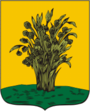 ООО «Энергетическое агентство»2014г.СодержаниеВведениеПаспорт схемыГлава 1. Схема водоснабжения1.1. Технико-экономическое состояние централизованных систем водоснабжения  города Сураж1.2. Направления развития централизованных систем водоснабжения1.3. Баланс водоснабжения и потребления горячей, питьевой, технической воды1.4. Предложения по строительству, реконструкции и модернизации объектов централизованных систем водоснабжения1.5. Экологические аспекты мероприятий по строительству, реконструкции и модернизации объектов централизованных систем водоснабжения1.6. Оценка объемов капитальных вложений в строительство, реконструкцию и модернизацию объектов централизованных систем водоснабжения1.7. Перечень выявленных бесхозных объектов централизованных систем водоснабжения и перечень организаций, уполномоченных на их эксплуатациюГлава 2. Схема водоотведения2.1.Существующее положение в сфере водоотведения города Сураж2.2. Балансы сточных вод в системе водоотведения2.3. Прогноз объема сточных вод 2.4. Предложения по строительству, реконструкции и модернизации объектов централизованной системы водоотведения2.5. Экологические аспекты мероприятий по строительству и реконструкции объектов централизованной системы водоотведения2.6. Оценка потребности в капитальных вложениях в строительство, реконструкцию и модернизацию объектов централизованной системы водоотведения2.7. Перечень выявленных бесхозных объектов централизованной системы водоотведения и перечень организаций, уполномоченных на их эксплуатациюПриложения3.1. Графический материал3.2. ЛицензииВведение «Схема водоснабжения и водоотведения муниципального образования «Город Сураж» Суражского района Брянской области»  на период до 2024 года  разработана на основании следующих документов:- технического задания, утверждённого Главой администрации муниципального образования «Город Сураж»;- Генерального плана муниципального образования «Город Сураж»;- В соответствии с требованиями федерального закона от 07.12.2011 N416-Ф3 (ред. от 30.12.2012) «О водоснабжении и водоотведении».- В соответствии с постановлением Правительства РФ от 5 сентября . №782 «О схемах водоснабжения и водоотведения»Схема включает в себя первоочередные мероприятия по созданию систем водоснабжения и водоотведения, направленные на повышение надёжности функционирования этих систем, а также безопасные и комфортные условия для проживания людей.Схема водоснабжения и водоотведения содержит:основные направления, принципы, задачи и целевые показатели развития централизованных систем водоснабжения и водоотведения;прогнозные балансы потребления горячей, питьевой, технической воды, количества и состава сточных вод сроком не менее чем на 10 лет с учетом различных сценариев развития поселений, городских округов;зоны централизованного и нецентрализованного водоснабжения (территорий, на которых водоснабжение осуществляется с использованием централизованных и нецентрализованных систем горячего водоснабжения, систем холодного водоснабжения соответственно) и перечень централизованных систем водоснабжения и водоотведения;карты (схемы) планируемого размещения объектов централизованных систем горячего водоснабжения, холодного водоснабжения и (или) водоотведения;границы планируемых зон размещения объектов централизованных систем горячего водоснабжения, холодного водоснабжения и (или) водоотведения;перечень основных мероприятий по реализации схем водоснабжения и водоотведения в разбивке по годам, включая технические обоснования этих мероприятий и оценку стоимости их реализации.Мероприятия охватывают следующие объекты системы коммунальной инфраструктуры:Водоснабжение:- магистральные сети водоснабжения;- водозаборы;- водоочистные сооружения;- резервуары чистой воды;- насосные станции;Водоотведение:	- магистральные сети водоотведения;	- канализационные насосные станции;Паспорт схемыНаименованиеСхема водоснабжения и водоотведения муниципального образования «Город Сураж» Суражского района Брянской области до .Инициатор проекта (муниципальный заказчик).Администрация муниципального образования «Город Сураж».Местонахождение объектаРоссия, Брянская область, Суражский район, город Сураж.Нормативно-правовая база для разработки схемы.- 	Федерального закона от 07.12.2011 N 416-Ф3 (ред. От 30.12.2012) «О Водоснабжении и водоотведении»;- Постановление Правительства РФ от 5 сентября 2013 года №782 «О схемах водоснабжения и водоотведения»;- 	СП 31.13330.2012 «Водоснабжение. Наружные сети и сооружения» Актуализированная редакция СНИП 2.04.02.-84* Приказ Министерства регионального развития Российской Федерации от 29 декабря 2011 года № 635/14;- 	СП 32.13330.2012 «Канализация. Наружные сети и сооружения». Актуализированная редакция СНИП 2.04.03-85* Утвержден приказом Министерства регионального развития Российской Федерации (Минрегион России) от 29 декабря . № 635/11 и введен в действие с 01 января ;- СП 10.13130.2009 «Системы противопожарной защиты. Внутренний противопожарный водопровод. Требования пожарной безопасности»;- СП 8.13130.2009 «Системы противопожарной защиты. Источники наружного противопожарного водоснабжения. Требования пожарной безопасности».Цели схемыЦелями схемы являются:- 	развитие систем централизованного водоснабжения и водоотведения для существующего и нового строительства жилищного фонда в период до . -	увеличение объёмов производства коммунальной продукции, в частности, оказания услуг по водоснабжению и водоотведению при повышении качества оказания услуг, а также сохранение действующей ценовой политики;- 	улучшение работы систем водоснабжения и водоотведения;- 	повышение качества питьевой воды;- 	обеспечение надёжного водоотведения, а также гарантируемая очистка сточных вод согласно нормам экологической безопасности и сведение к минимуму вредного воздействия на окружающую среду.Способы достижения поставленных целейДля достижения поставленных целей следует реализовать следующие мероприятия:- 	реконструкция существующих водозаборных узлов;-  	строительство новых водозаборных узлов с установкой водоочистных сооружений;-  прокладка новых водопроводных сетей по мере строительства новых микрорайонов города;-  бурение новых скважин;- 	прокладка новых канализационных сетей в  не канализованных районах города;- 	реконструкция существующих канализационных сетей и модернизация канализационных очистных сооружений;- 	установка приборов учёта;- строительство ливневой канализации и очистных сооружений;- 	снижение вредного воздействия на окружающую среду.Сроки и этапы реализации схемыПервый этап 2014-.:- Замена изношенных водопроводных сетей.- Обустройство зон санитарной охраны водозаборов и водопроводных сооружений в соответствии с СанПиН 2.1.4.1110-02..- Замена изоляции тепловой сети горячего водоснабжения.- Ремонт запорной арматуры, колодцев.- Реконструкция артезианских скважин.- Строительство новой станции II подъема с резервуаром емкостью   и суточным подъемом 1000 м³/сут в районе воинской части.- Строительство новой водопроводной башни в районе Слободского сада.- Строительство нового водопровода для улиц Мельникова, Им. А. Ковалевского, Михалькова, Нахимова, пер. Промышленный, Западная, так же для улиц, расширение застройки которых планируется проводить в западном направлении (ул. Есенина, Глинная, Полевая, Слободская, Нахимова).- Строительство речных водозаборов для организации технического водоснабжения.- Внедрение современной технологии очистки воды.- Установка системы диспетчеризации артскважин и КНС с реализацией рабочего места на компьютере, для получения удобного визуального представления со звуковыми  сигналами в аварийные ситуации.- Установка общедомовых приборов учета холодного водоснабжения.- Установка датчиков давления и частотных преобразователей на насосных станциях, водозаборных сооружениях.- Замена изношенных канализационных сетей.         - Реконструкция очистных сооружений, в т.ч.:- установка фильтр-пресса для обезвоживания избыточного активного ила;- реконструкция вторичных отстойников для увеличения объема очистки сточных вод;- замена жидкого хлора на поваренную соль для обеззараживания очистных сточных вод.- Развитие и реконструкция системы коллекторов.- Строительство канализационной насосной станции (КНС) в северной части города, проектной мощностью 1000м3/час.- Поэтапное строительство новых канализационных сетей в неканализированных районах города.- Строительство ливневой канализации с очистными сооружениями.- Строительство канализационных сетей и строительство КНС в районе Слободского сада.Второй этап 2019-2024 г.:- Замена изношенных водопроводных сетей.- Обустройство зон санитарной охраны водозаборов и водопроводных сооружений в соответствии с СанПиН 2.1.4.1110-02..- Замена изоляции тепловой сети горячего водоснабжения.- Ремонт запорной арматуры, колодцев.- Реконструкция артезианских скважин.- Строительство нового водопровода для улиц Мельникова, Им. А. Ковалевского, Михалькова, Нахимова, пер. Промышленный, Западная, так же для улиц, расширение застройки которых планируется проводить в западном направлении (ул. Есенина, Глинная, Полевая, Слободская, Нахимова).- Строительство речных водозаборов для организации технического водоснабжения.- Развитие и реконструкция системы коллекторов города. - Строительство канализационной насосной станции (КНС) в северной части города, проектной мощностью 1000м3/час.- Поэтапное строительство новых канализационных сетей в неканализированных районах города.- Строительство ливневой канализации с очистными сооружениями.Ожидаемые результаты от реализации мероприятий схемыПовышение качества предоставления коммунальных услуг.Реконструкция и замена  устаревшего оборудования и сетей.Увеличение мощности систем водоснабжения и водоотведения.Улучшение экологической ситуации на территории города.Создание коммунальной инфраструктуры для комфортного проживания населения, а также дальнейшего развития города. Глава 1. Схема водоснабжения1.1. Технико-экономическое состояние централизованных систем водоснабжения муниципального образования «Город Сураж».1.1.1 Описание структуры системы водоснабжения муниципального образования.Город Сураж  является административным, хозяйственным и культурным центром Суражского  района.       Численность населения на 01.01.2013г. составляет 11728 человек.       Город Сураж расположен в центральной части Суражского муниципального района в 177км к юго-западу от г. Брянск. Общая площадь города 1239 га.Хозяйственно-питьевое водоснабжение города Сураж базируется на использовании исключительно подземных вод.	На территории города подземные воды забираются одиночными и групповыми водозаборными скважинами.	Город Сураж относится к районам, обеспеченным подземными водами, которые используются для хозяйственно-питьевого водоснабжения.	             Гидрографическая сеть муниципального образования «город Сураж» представлена рекой Ипуть, протекающей  вдоль юго-восточной границы города. Река Ипуть  является левым притоком  р. Сож, впадающей в р. Днепр.Ресурсы поверхностных вод используются в следующих целях:хозяйственно-бытовых;промышленных;транспортных;орошения селькохозяйственных полей;рыболовных;рекреационных.Возможность использования речных ресурсов в тех или иных целях определяется основными гидрологическими характеристиками водотоков.Источником водоснабжения потребителей, расположенных на территории города Сураж, являются подземные воды. Муниципальное образование расположено во втором гидрогеологическом подрайоне Днепровского артезианского бассейна. Основным источником водоснабжения здесь являются воды турон-сантонского и кампан-маастрихтского водоносных комплексов. Глубина залегания кровли горизонта увеличивается с северо-востока на юго-запад. Рекомендуемая глубина эксплуатационных скважин для этого подрайона составляет в основном 60-80 м, и только на отдельных участках – 120-140 м.1.1.2 Описание  функционирования систем водоснабжения.Хозяйственно-питьевое водоснабжение города Сураж базируется на использовании исключительно подземных вод.	На территории города подземные воды забираются одиночными и групповыми водозаборными скважинами.	Город Сураж относится к районам, обеспеченным подземными водами, которые используются для хозяйственно-питьевого водоснабжения. 	Для водоснабжения города используется 9 артезианских скважин, 4 водонапорные башни, 12 колодцев и 150 водозаборных колонок.Протяженность водопроводных сетей составляет 53,057 км, канализационных сетей 16,6 км. Ремонт и замена ветхих сетей проводится постоянно, но до кардинального изменения ситуации пока далеко.Основные проблемы централизованных систем водоснабжения по городу:1. Несоответствия объектов водоснабжения санитарным нормам и правилам (неудовлетворительное санитарно – техническое состояние систем водоснабжения, не позволяющее обеспечить стабильное качество воды в соответствии с гигиеническими нормативами).2. Отсутствие зон санитарной охраны, либо несоблюдение должного режима в пределах их поясов, в результате чего снижается санитарная надежность источников водоснабжения вследствие возможного попадания в них загрязняющих веществ и микроорганизмов.3. Отсутствие необходимого комплекса очистных сооружений (установок по обеззараживанию) на водопроводах, подающих потребителям воду.4. Низкий уровень внедрения современных технологий водоочистки.5. Высокая изношенность головных сооружений и разводящих сетей.6. Высокие потери воды в процессе транспортировки ее к местам потребления.Таблица 1Основные характеристики источников водоснабжения.Проекты ЗСО объектов водоснабжения отсутствуют. Границы ЗСО приняты согласно СП 31.13330.2012 «Водоснабжение. Наружные сети и сооружения» Актуализированная редакция СНИП 2.04.02.-84* Приказ Министерства регионального развития Российской Федерации от 29 декабря 2011 года № 635/14.Характеристики насосного оборудования представлены в таблице 2. Таблица 2Характеристики насосного оборудования установленного на ВЗУГорода СуражСкважины обеспечены зонами санитарной охраны первого пояса, размер которой составляет 30м. Согласно СП 31.13330.2012 «Водоснабжение. Наружные сети и сооружения» (актуализированная редакция СНИП 2.04.02.-84*) Приказ Министерства регионального развития Российской Федерации от 29 декабря 2011 года № 635/14.Существующие водопроводные сети проложены из чугунных, стальных, асбестоцементных, ПНД трубопроводов.Существующее сетевое хозяйство: водоснабжение г. СуражТаблица 3Данные лабораторных анализов качества водыДанные о санитарно-гигиеническом исследовании воды с артезианской скважины №1 г. Сураж, ул. Октябрьская предоставлены в таблице 4.Таблица 4Заключение: исследованный образец воды питьевой из крана артскважины №1 г. Сураж, ул. Октябрьская соответствует требованиям СанПиН 2.1.4.1074-01 «Питьевая вода. Гигиенические требования к качеству воды централизованных систем питьевого водоснабжения. Контроль качества» по выше перечисленным показателям.Данные о санитарно-гигиеническом исследовании воды с артезианской скважины №2 г. Сураж, в/ч предоставлены в таблице 5.Таблица 5Заключение: исследованный образец воды питьевой из крана артскважины №2 г. Сураж, в/ч соответствует требованиям СанПиН 2.1.4.1074-01 «Питьевая вода. Гигиенические требования к качеству воды централизованных систем питьевого водоснабжения. Контроль качества» по выше перечисленным показателям.Данные о санитарно-гигиеническом исследовании воды с артезианской скважины №3 г. Сураж, ул. Красноармейская предоставлены в таблице 6.Таблица 6Заключение: исследованный образец воды питьевой из крана артскважины №3 г. Сураж, ул. Красноармейская соответствует требованиям СанПиН 2.1.4.1074-01 «Питьевая вода. Гигиенические требования к качеству воды централизованных систем питьевого водоснабжения. Контроль качества» по выше перечисленным показателям.Данные о санитарно-гигиеническом исследовании воды с артезианской скважины №4 г. Сураж, в/ч предоставлены в таблице 7.Таблица 7Заключение: исследованный образец воды питьевой из крана артскважины №4 г. Сураж, в/ч соответствует требованиям СанПиН 2.1.4.1074-01 «Питьевая вода. Гигиенические требования к качеству воды централизованных систем питьевого водоснабжения. Контроль качества» по выше перечисленным показателям.Данные о санитарно-гигиеническом исследовании воды с артезианской скважины №5 г. Сураж, в/ч предоставлены в таблице 8.Таблица 8Заключение: исследованный образец воды питьевой из крана артскважины №5 г. Сураж, в/ч соответствует требованиям СанПиН 2.1.4.1074-01 «Питьевая вода. Гигиенические требования к качеству воды централизованных систем питьевого водоснабжения. Контроль качества» по выше перечисленным показателям.Данные о санитарно-гигиеническом исследовании воды с артезианской скважины №7 г. Сураж, ул. Лесная предоставлены в таблице 9.Таблица 9Заключение: исследованный образец воды питьевой из крана артскважины №7 г. Сураж, ул. Лесная соответствует требованиям СанПиН 2.1.4.1074-01 «Питьевая вода. Гигиенические требования к качеству воды централизованных систем питьевого водоснабжения. Контроль качества» по выше перечисленным показателям.Данные о санитарно-гигиеническом исследовании воды с артезианской скважины №8 г. Сураж, Слободской сад предоставлены в таблице 10.Таблица 10Заключение: исследованный образец воды питьевой из крана артскважины №8 г. Сураж, (Слободской сад) соответствует требованиям СанПиН 2.1.4.1074-01 «Питьевая вода. Гигиенические требования к качеству воды централизованных систем питьевого водоснабжения. Контроль качества» по выше перечисленным показателям.Данные о санитарно-гигиеническом исследовании воды с артезианской скважины №9 г. Сураж, ул. М. Горького предоставлены в таблице 11.Таблица 11Заключение: исследованный образец воды питьевой из крана артскважины №9 г. Сураж, ул. М. Горького не соответствует требованиям СанПиН 2.1.4.1074-01 «Питьевая вода. Гигиенические требования к качеству воды централизованных систем питьевого водоснабжения. Контроль качества» по санитарно-химическим показателям (мутность).Для города Сураж  разработана электронная модель схемы водоснабжения в программном комплексе ZULU 7. 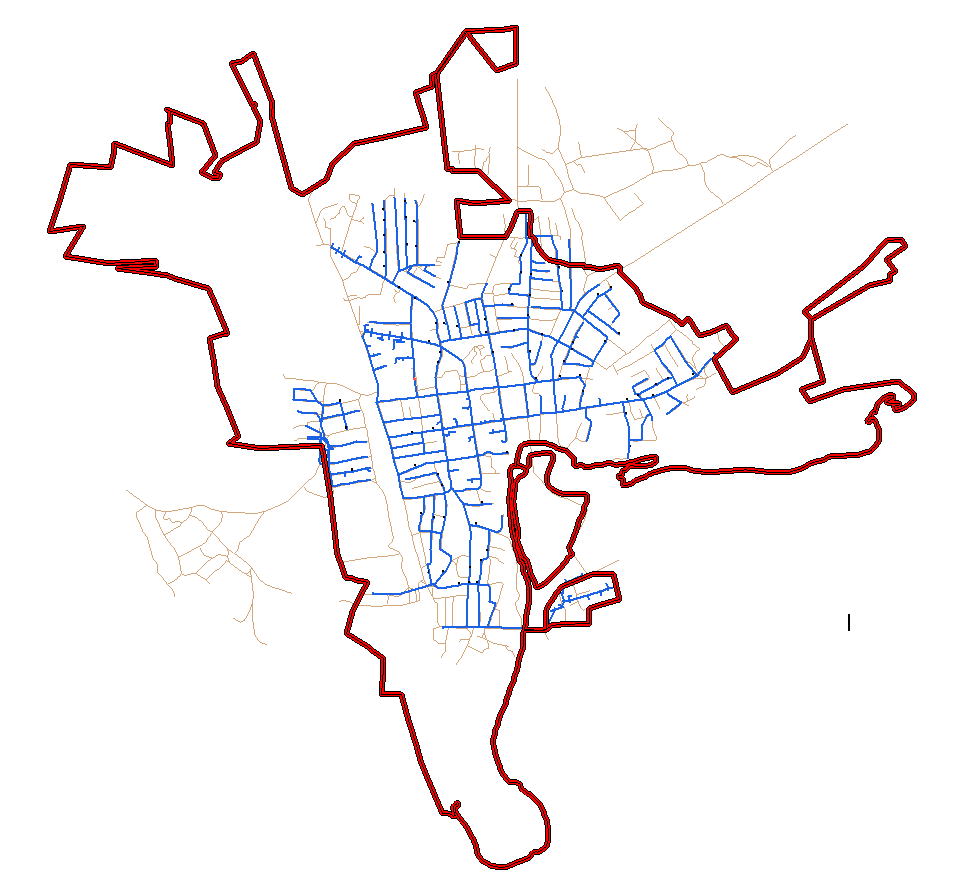 Рис. 1 Схема водоснабжения г. Сураж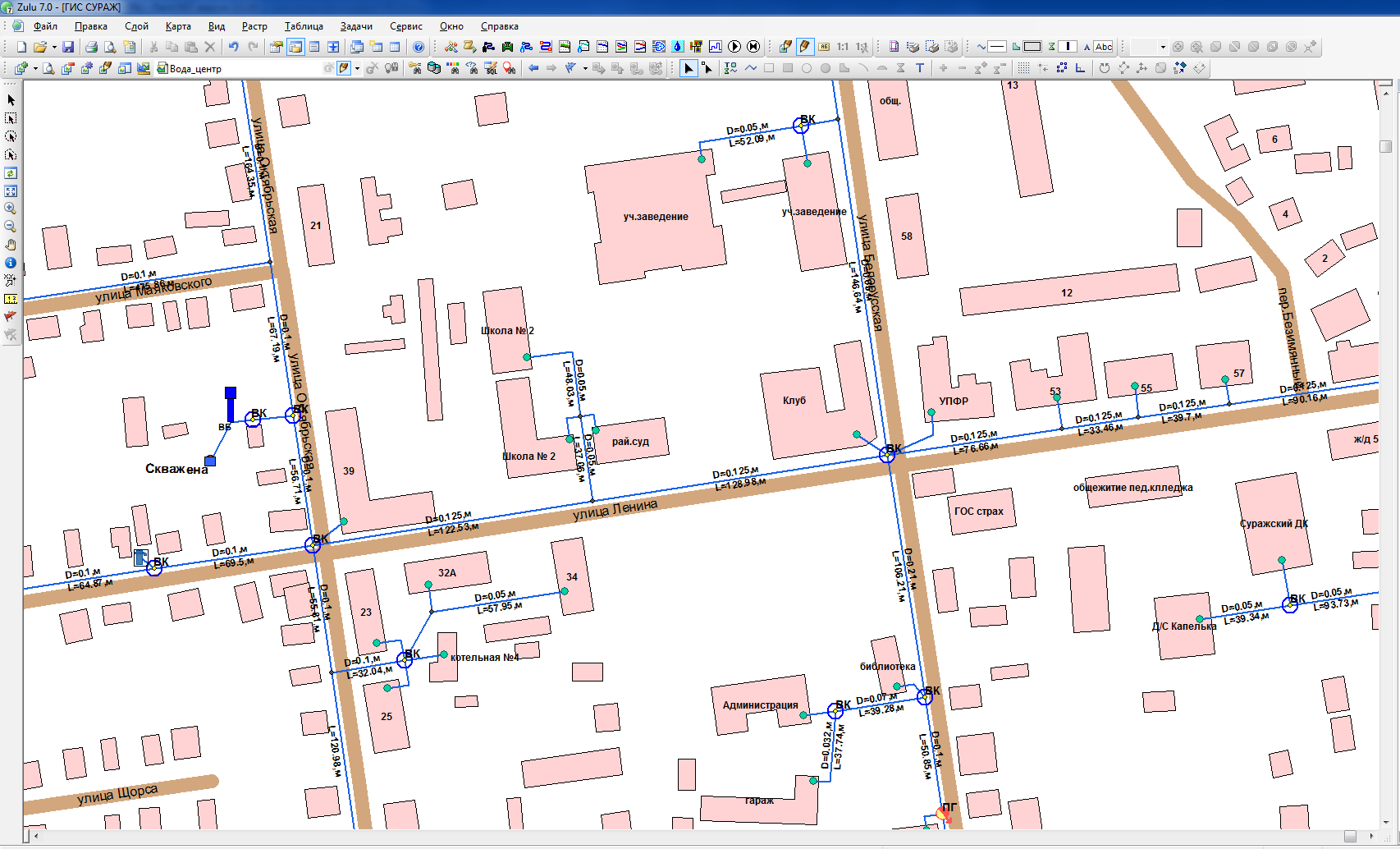 Рис. 2 Схема водоснабжения г. Сураж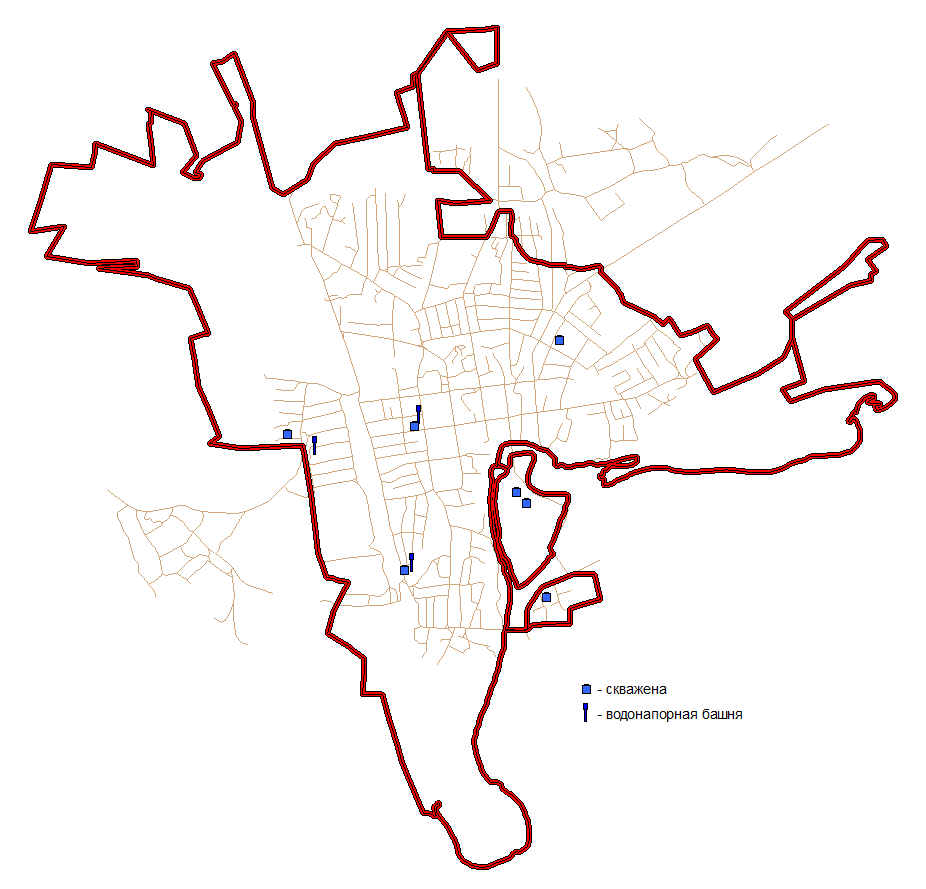 Рис. 3 Схема расположения ВЗУ г. Сураж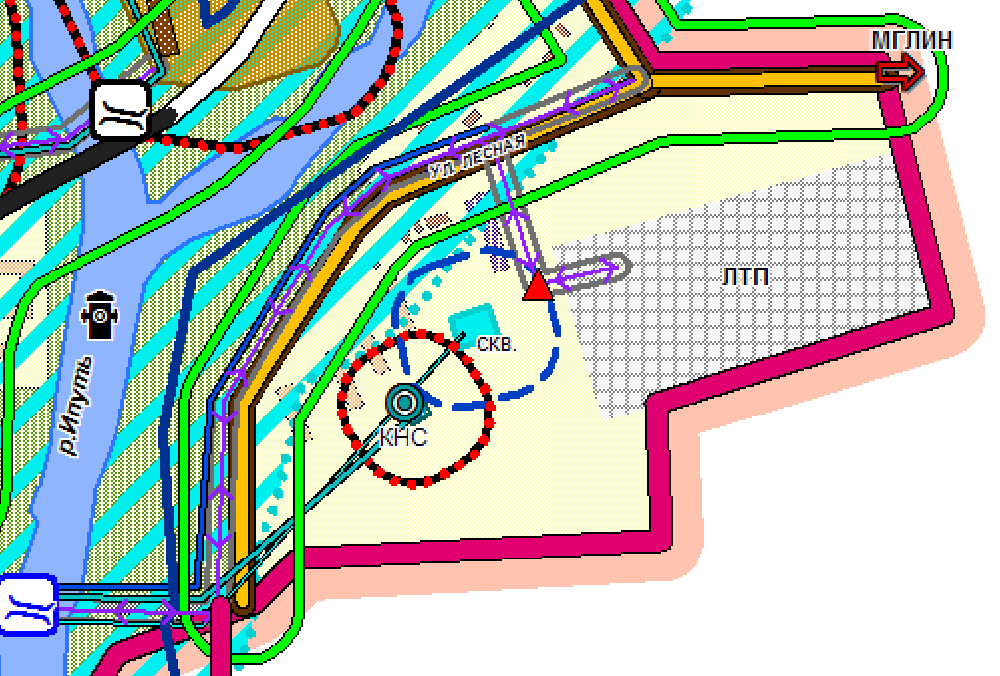 Рис. 4 Зона санитарной охраны скважины №1 и КНС №1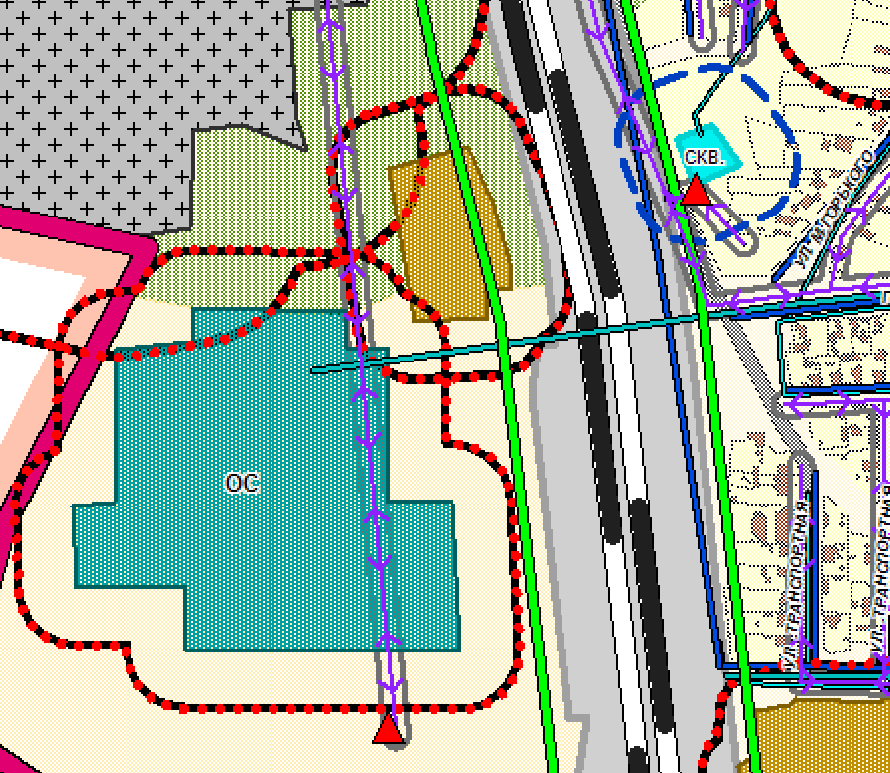 Рис. 5 Зона санитарной охраны скважины №2 и очистных сооружений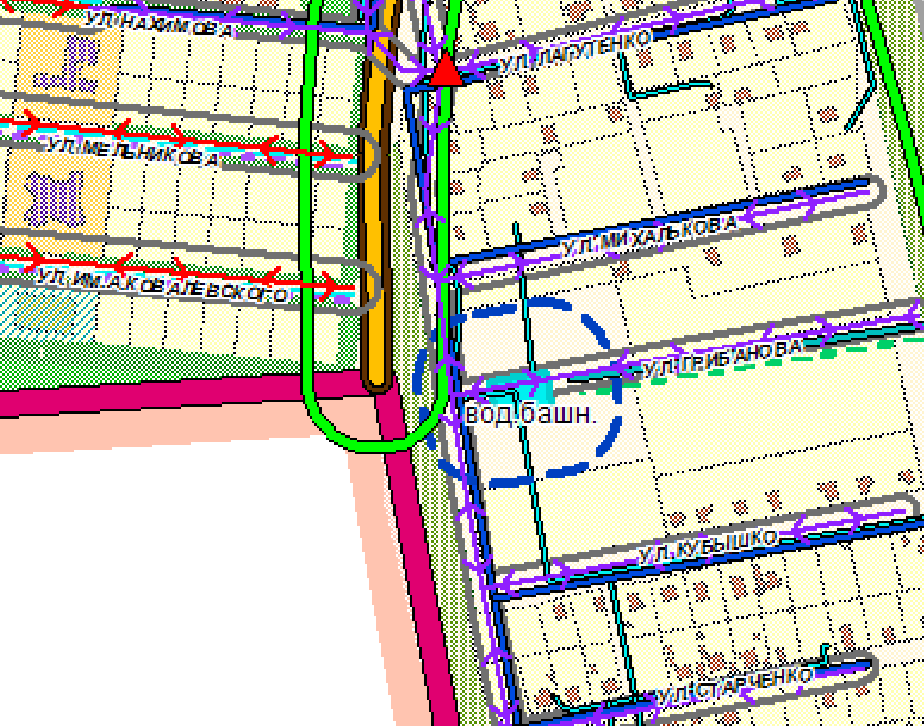 Рис. 6 Зона санитарной охраны водонапорной башни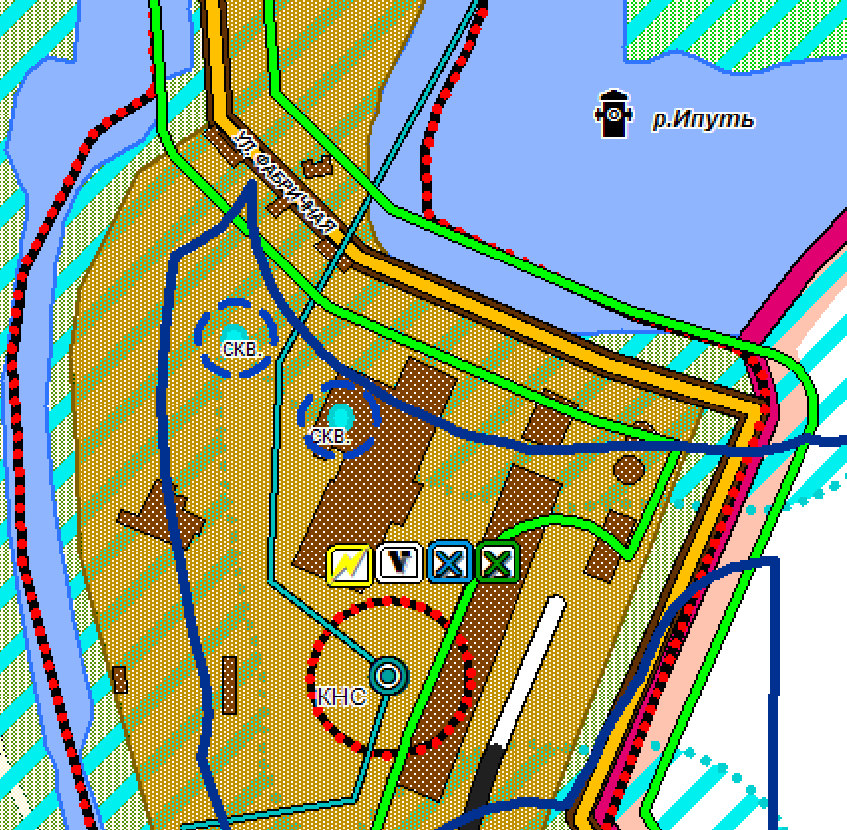 Рис. 7 Зоны санитарной охраны скважин №3, №4 и КНС №2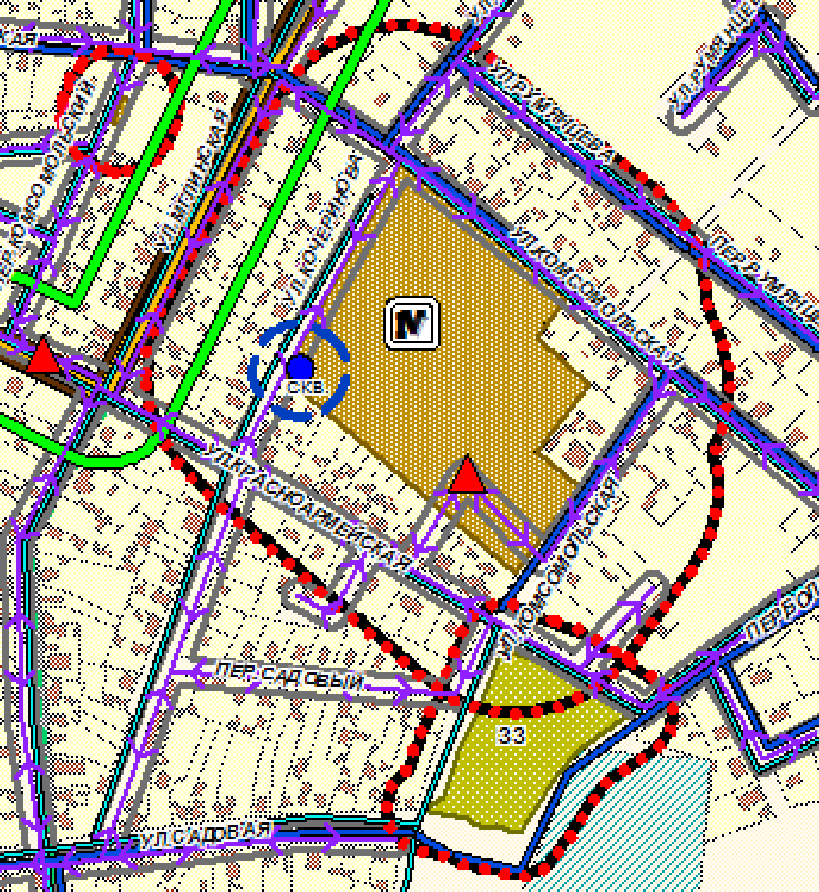 Рис. 8 Зона санитарной охраны скважины №51.2. Направления развития централизованных систем водоснабженияДля обеспечения населения доброкачественной питьевой водой и в достаточных количествах необходимо провести мероприятия по строительству, реконструкции и восстановлению систем водоснабжения, а в последующем - перевод водоснабжения населения вместо шахтных колодцев на централизованное из скважин или децентрализованное из трубчатых колодцев с водозабором из наиболее защищенных от загрязнения водоносных горизонтов.Для обеспечения населения города доброкачественной питьевой водой необходимы:освоение разведанных месторождений подземных вод, строительство новых подземных водозаборов и расширение существующих;обустройство зон санитарной охраны водопроводных сооружений на всех объектах, где их нет в настоящее время в соответствии с СанПиН 2.1.4.1110-02;реконструкция существующих и строительство новых водопроводных сетей;внедрение и расширение систем оборотного водоснабжения и повторного использования воды на промышленных предприятиях; усиление контроля со стороны организаций, осуществляющих государственный контроль над охраной и использованием водных объектов, за деятельностью предприятий и организаций, расположенных на территории 2 и 3 поясов зоны санитарной охраны поверхностного источника с целью исключения загрязнения водоисточника хозяйственно-бытовыми и производственными сточными водами;Перспективное развитие систем водоснабжения предусматривается на строящихся и реконструируемых площадках промышленно-производственного назначения. Для предприятий источниками водоснабжения рассматриваются поверхностные и подземные воды. Подземные воды рекомендуется использовать на хозяйственно-питьевые нужды и для промышленных целей, где требуется по технологии вода питьевого качества. Также рассматривается возможность организации отдельных, обособленных систем хозяйственно-питьевого и производственно-технического водопроводов. Основное направление развития водопользования предприятий: сокращение потерь воды и внедрение оборотных циклов.1.3. Баланс водоснабжения и потребления горячей, питьевой и технической воды.Централизованное горячее водоснабжение в городе Сураж осуществляется от котельных ГУП «Брянсккоммунэнерго». Горячее водоснабжение в остальной части города выполнено от электро-водонагревателей.Таблица горячего водопотребления по городу Сураж на 2013г.Таблица 12.Таблица холодного водопотребления организациями по городу Сураж на 2013г.Таблица 13Потребление холодной воды населением             Таблица 14Баланс водоснабжения по годам представлен в таблице 15.Таблица 151.3.1. Перспективное потребление коммунальных ресурсов  в сфере водоснабженияРазвитие систем водоснабжения и водоотведения на период до 2024 года учитывает увеличение размера застраиваемой территории и улучшение качества жизни населения.В результате реализации программы должно быть обеспечено развитие сетей централизованного водоснабжения города Сураж,  а так же 100%-е подключение потребителей к централизованным системам водоснабжения. В перспективе развития города Сураж источником хозяйственно-питьевого водоснабжения являются централизованные сети водоснабжения. При проектировании системы водоснабжения определяется требуемый расход воды для потребителей. Расход воды на хозяйственно-питьевые нужды  населения зависит от степени санитарно-технического благоустройства населённых пунктов и районов жилой застройки.Благоустройство жилой застройки для города Сураж принято следующим:- планируемая жилая застройка на конец расчётного срока 2024 года оборудуется внутренними системами водоснабжения;- существующий мало и среднеэтажный жилой фонд оборудуется местными водонагревателями.Удельное среднесуточное (за год) водопотребление на одного жителя в населенных пунктах района приняты согласно СНиП 2.04.02-84*Количество воды на нужды промышленности, обеспечивающей население продуктами, и неучтенные расходы приняты дополнительно в размере 10% суммарного расхода воды на хозяйственно-питьевые нужды населенного пункта. Потребности в воде на хозяйственно-питьевые нужды населения рассчитаны на следующем основании: первая очередь (2019 г.): для населения (11,5 тыс. чел.) принимается норма водопотребления 180 л/сут., неучтенные расходы 10 %; расчетный срок (2024 г.): для населения (11,4 тыс. чел.) принимается норма водопотребления 200 л/сут., неучтенные расходы 10 %.Таблица 16Таблица суммарного водопотребления  города Сураж на период с 2014 по 2024 гг.Неучтённые расходы включают в себя расходы воды на нужды промышленности, бюджетных организаций и малого предпринимательства . Удельное водопотребление включает расходы воды на хозяйственно-питьевые и бытовые нужды в общественных зданиях. Полив не должен производиться артезианской водой, поэтому в расчете хозяйственно-питьевого водопотребления не учитывается. Воду на полив использовать из открытых источников.1.4.  Предложения по строительству, реконструкции и модернизации объектов централизованных систем водоснабжения.Водоснабжение города на перспективу предусматривается из подземных источников путем расширения водозаборов, модернизации существующих сетей и сооружений централизованного водоснабжения, строительства новых с применением современных технологий и материалов.Строительству водозаборных сооружений в каждом конкретном случае должны предшествовать специальные гидрогеологические изыскания. Для всех водозаборов предусматриваются установки по обеззараживанию воды.Схемой предполагается 100% обеспечение жителей города чистой питьевой водой в расчетный срок.Прокладку новых сетей рекомендуется осуществлять с одновременной заменой старых сетей. Увеличение водопотребления планируется для комфортного и безопасного проживания населения.Во всех населенных пунктах действует централизованная система хозяйственно-питьевого и противопожарного водоснабжения – гидранты, которые не соответствуют противопожарным требованиям, требуется их замена. Планируется строительство водоочистных сооружений в связи с увеличением числа подключаемых потребителей.Необходимо провести объективную инвентаризацию потребителей воды, при этом учесть отдельно потребителей, за жизнь которых районные власти несут ответственность. Необходимо ввести систему учета потребляемой и сбрасываемой воды, причем как во всех системах в целом, так и у каждого потребителя. Очевидно, что повсеместная установка водомеров приведет к снижению потребления воды, что повлечет за собой уменьшение неучтенных расходов воды и потерь при транспортировке. Схема будет реализована в период с 2014г. по 2024г.Капитальный ремонт сетей и объектов водоснабжения:Замена изношенных водопроводных сетейОбустройство зон санитарной охраны водозаборов и водопроводных сооружений в соответствии с СанПиН 2.1.4.1110-02.Замена изоляции тепловой сети горячего водоснабжения.Ремонт запорной арматуры, колодцев.Реконструкция артезианских скважин.Новое строительство сетей и объектов водоснабжения:2.1. Строительство новой станции II подъема с резервуаром емкостью 1000 м³  и суточным подъемом 1000 м³/сут в районе воинской части.2.2. Строительство новой водопроводной башни в районе Слободского сада. 2.3. Строительство нового водопровода для улиц Мельникова, Им. А. Ковалевского, Михалькова, Нахимова, пер. Промышленный, Западная, так же для улиц, расширение застройки которых планируется проводить в западном направлении (ул. Есенина, Глинная, Полевая, Слободская, Нахимова).2.4. Строительство речных водозаборов для организации технического водоснабжения.2.5. Внедрение современной технологии очистки воды.2.6. Установка системы диспетчеризации артскважин и КНС с реализацией рабочего места на компьютере, для получения удобного визуального представления со звуковыми  сигналами в аварийные ситуации.Мероприятия по улучшению эффективности работы системы водоснабжения:3.1. Установка общедомовых приборов учета холодного водоснабжения.3.2. Установка датчиков давления и частотных преобразователей на насосных станциях, водозаборных сооружениях.1.5. Экологические аспекты мероприятий по строительству, реконструкции и модернизации объектов централизованных систем водоснабжения.В ближайшее время для улучшения качества воды у потребителей должно быть проведено строительство водопроводных очистных сооружений. По завершению этой работы качество воды, подаваемой потребителям, улучшиться и в благоприятные периоды года вода будет соответствовать требованиям санитарных норм и правил. Однако в промежуточные периоды года качество будет ухудшаться.На первую очередь проектом схемы водоснабжения предлагается следующее:в целях улучшения качества питьевой воды необходимо строительство станции обеззараживания;организация зон санитарной охраны действующих артезианских скважин;в целях улучшения качества подачи питьевой воды планируется реконструкция сетей водопотребления.вести контроль химического анализа подземных вод.Охрана поверхностных водМероприятия по охране водных ресурсов включают решение следующих задач:предотвращение загрязнения источников питьевого водоснабжения и обеспечение их соответствия санитарно-гигиеническим требованиям;повышение эффективности и надежности функционирования систем водообеспечения за счет реализации водоохранных, технических и санитарных мероприятий;совершенствование технологии обработки воды;развитие систем забора, водоочистки, транспортировки и водоотведения;экономия питьевой воды.строительство водоочистных сооружений;капитальный ремонт водохозяйственных сооружений;установление границ водоохранных зон и прибрежных защитных полос водных объектов;чистка водных объектов;обустройство зон санитарной охраны водозаборов и водопроводных сооружений на всех объектах, где их нет в настоящее время, в соответствии с СанПиН 2.1.4.1110-02;        В границах водоохранных зон запрещается:использование сточных вод для удобрения почв;размещение кладбищ, скотомогильников, мест захоронения отходов производства и потребления, радиоактивных, химических, взрывчатых, токсичных, отравляющих и ядовитых веществ;осуществление авиационных мер по борьбе с вредителями и болезнями растений;движение и стоянка транспортных средств (кроме специальных транспортных средств), за исключением их движения по дорогам и стоянки на дорогах в специально оборудованных местах, имеющих твердое покрытие.Охрана подземных водОхрана подземных вод должна будет осуществляться по двум направлениям – не допущение истощения ресурсов подземных вод и защита их от загрязнения.Мероприятия по организации поверхностного стока:Организация сети наблюдательных скважин, обеспечивающих мониторинговые наблюдения за уровенным режимом и качеством подземных вод.Оценка запасов на месторождениях подземных вод, эксплуатирующихся на участках с неутвержденными запасами, администрации города.Выявление недействующих скважин и проведение ликвидационного тампонажа на них.Организация вокруг эксплуатационных скважин зон санитарной охраны I, II и III поясов.Обеспечение отсутствия в пределах II пояса ЗСО всех потенциальных источников бактериологического загрязнения, в пределах III пояса ЗСО – источников химического загрязнения.Соблюдение лимита среднесуточного водоотбора, предусмотренный лицензией на право пользования недрами.1.6. Оценка капитальных вложений в строительство, реконструкцию и модернизацию объектов централизованных систем водоснабженияПредварительный расчет стоимости выполнения работ.Общие положения.В современных рыночных условиях, в которых работает инвестиционно-строительный комплекс, произошли коренные изменения в подходах к нормированию тех или иных видов затрат, изменилась экономическая основа в строительной сфере. В настоящее время существует множество методов и подходов к определению стоимости строительства, изменчивость цен и их разнообразие не позволяют на данном этапе работы точно определить необходимые затраты в полном объеме.В связи с этим, на дальнейших стадиях проектирования требуется детальное уточнение параметров строительства на основании изучения местных условий и конкретных специфических функций строящегося объекта.Стоимость разработки проектной документации объектов капитального строительства определена на основании «Справочников базовых цен на проектные работы для строительства» (Коммунальные инженерные здания и сооружения, Объекты водоснабжения и канализации). Базовая цена проектных работ (на 1 января 2001 года) устанавливается в зависимости от основных натуральных показателей проектируемых объектов и приводится к текущему уровню цен умножением на коэффициент, отражающий инфляционные процессы на момент определения цены проектных работ для строительства согласно Письму № 1951-ВТ/10 от 12.02.2013г. Министерства регионального развития Российской Федерации.Ориентировочная стоимость строительства зданий и сооружений определена по проектам объектов-аналогов, Каталогам проектов повторного применения для строительства объектов социальной и инженерной инфраструктур,  Укрупненным нормативам цены строительства для применения в 2012, изданным Министерством регионального развития РФ, по существующим сборникам ФЕР в ценах и нормах 2001 года, а также с использованием сборников УПВС в ценах и нормах 1969 года. Стоимость работ пересчитана в цены 2013 года с коэффициентами согласно: - Постановлению № 94 от 11.05.1983г. Государственного комитета СССР по делам строительства; - Письму № 14-Д от 06.09.1990г. Государственного комитета СССР по делам строительства; - Письму № 15-149/6 от 24.09.1990г. Государственного комитета РСФСР по делам строительства; - Письму № 2836-ИП/12/ГС от 03.12.2012г. Министерства регионального развития Российской Федерации; - Письму № 21790-АК/Д03 от 05.10.2011г. Министерства регионального развития Российской Федерации.Расчетная стоимость мероприятий приводится по этапам реализации, приведенным в Схеме водоснабжения и водоотведения, с учетом индексов-дефляторов до 2019 и 2024 г.г. в соответствии с указаниями Минэкономразвития РФ Письмо № 21790-АК/Д03 от 05.10.2011г. "Об индексах цен и индексах-дефляторах для прогнозирования цен".Определение стоимости на разных этапах проектирования должно осуществляться различными методиками. На предпроектной стадии при обосновании инвестиций определяется предварительная (расчетная) стоимость строительства. Проекта на этой стадии еще нет, поэтому она составляется по предельно укрупненным показателям. При отсутствии таких показателей могут использоваться данные о стоимости объектов-аналогов. При разработке рабочей документации на объекты капитального строительства необходимо уточнение стоимости путем составления проектно-сметной документации. Стоимость устанавливается на каждой стадии проектирования, в связи, с чем обеспечивается поэтапная ее детализация и уточнение. Таким образом, базовые цены устанавливаются с целью последующего формирования договорных цен на разработку проектной документации и строительства.В расчетах не учитывались:стоимость резервирования и выкупа земельных участков и недвижимости для государственных и муниципальных нужд;стоимость проведения топографо-геодезических и геологических изысканий на территориях строительства;стоимость мероприятий по сносу и демонтажу зданий и сооружений на территориях строительства;стоимость мероприятий по реконструкции существующих объектов;оснащение необходимым оборудованием и благоустройство прилегающей территории; особенности территории строительства.Результаты расчетов (сводная ведомость стоимости работ) приведены в таблице 17.Ориентировочная стоимость зданий, сооружений и инженерных коммуникаций.ВЕДОМОСТЬ ОБЪЕМОВ И СТОИМОСТИ РАБОТТаблица 171.7. Перечень выявленных бесхозных объектов централизованных систем водоснабжения и перечень организаций, уполномоченных на их эксплуатацию.На момент составления схемы водоснабжения города Сураж бесхозные объекты системы водоснабжения не выявлены. При выявлении бесхозяйных сетей, обслуживающими организациями, ответственными за их эксплуатацию, являются: МУП «Суражский водоканал», ЗАО «Пролетарий», филиал «Калужский ОАО «Славянка» и ОАО «РЖД» каждая в своей зоне деятельности.Глава 2. Схема водоотведения.2.1 Существующее положение в сфере водоотведения города Сураж.2.1.1 Описание структуры системы сбора, очистки и отведения сточных вод муниципального образования.В городе Сураж действует централизованная канализация. Хозяйственно-бытовая канализация охватывает жилую застройку и здания общего назначения. Оборудование канализацией городского поселения – 60,6 %, в т.ч. централизованной – 21,8 %.Водоотведение осуществляется канализационной сетью протяженностью 16,6 км, в т.ч. коллекторов 1,7 км и 4 КНС на очистные сооружения ЗАО "Пролетарий" мощностью 13 тыс. м3/сут., находящиеся в эксплуатации с 1976 г. Состав очистных сооружений:- приемная камера;- песколовка;- смеситель;- распределительная чаша первичных отстоев;- первичные радиальные отстойники;- аэротенк-смеситель;- вторичные радиальные отстойники;- аэраторы;- биопруды.Сточные воды поступают в приемную и далее самотеком на песколовку и двухъярусные отстойники, где происходит механическая очистка. Осевший в секциях песок самотеком удаляется на песковую площадку. Задержанный в двухъярусных отстойниках осадок попадает в септическую часть, где подвергается мезофильному сбраживанию. По мере созревания, осадок выпускается на иловые площадки.Осветленные сточные воды из двухъярусных отстойников поступает на блок биологической очистки, включающей в себя: биофильтры, вторичные отстойники.После биологической очистки сточные воды обезвреживаются в контактном резервуаре раствором хлорной извести и после 30-ти минутного пребывания сбрасывается в р. Ипуть. Эффективность очистки 94-89%, что соответствует проектным данным.2.1.2 Анализ действующих систем и схем водоотведения города.Таблица 18Характеристики очистных сооруженийХарактеристики канализационных насосных станцийТаблица 19Существующее сетевое хозяйство: водоотведениег. Сураж                               Таблица 20Для города Сураж разработана электронная модель схемы водоотведения в программном комплексе ZULU 7.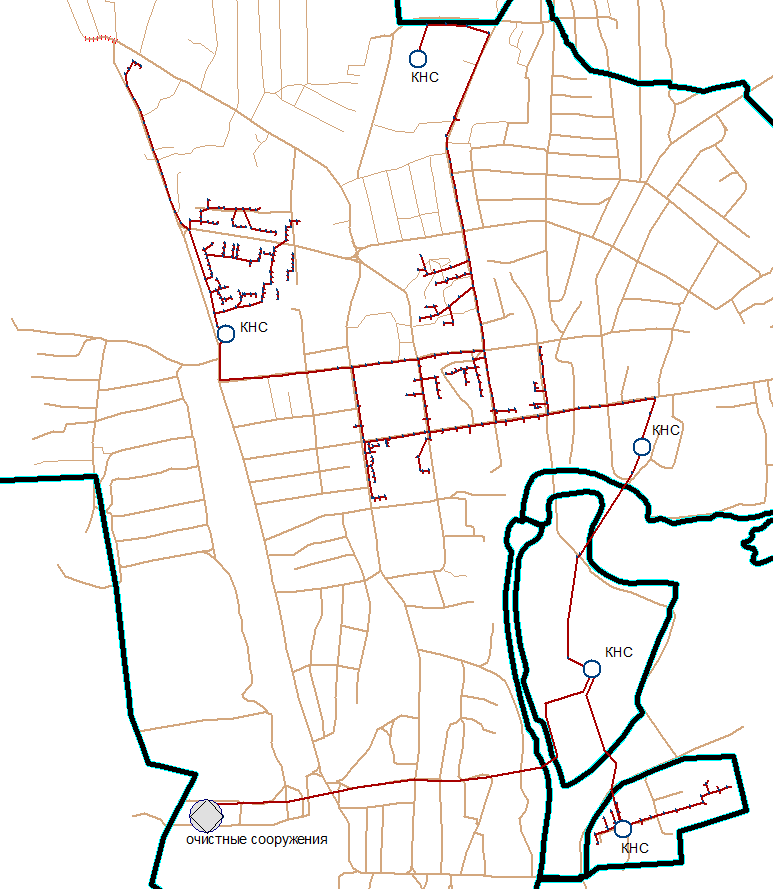 Рис. 9 Схема водоотведения г. Сураж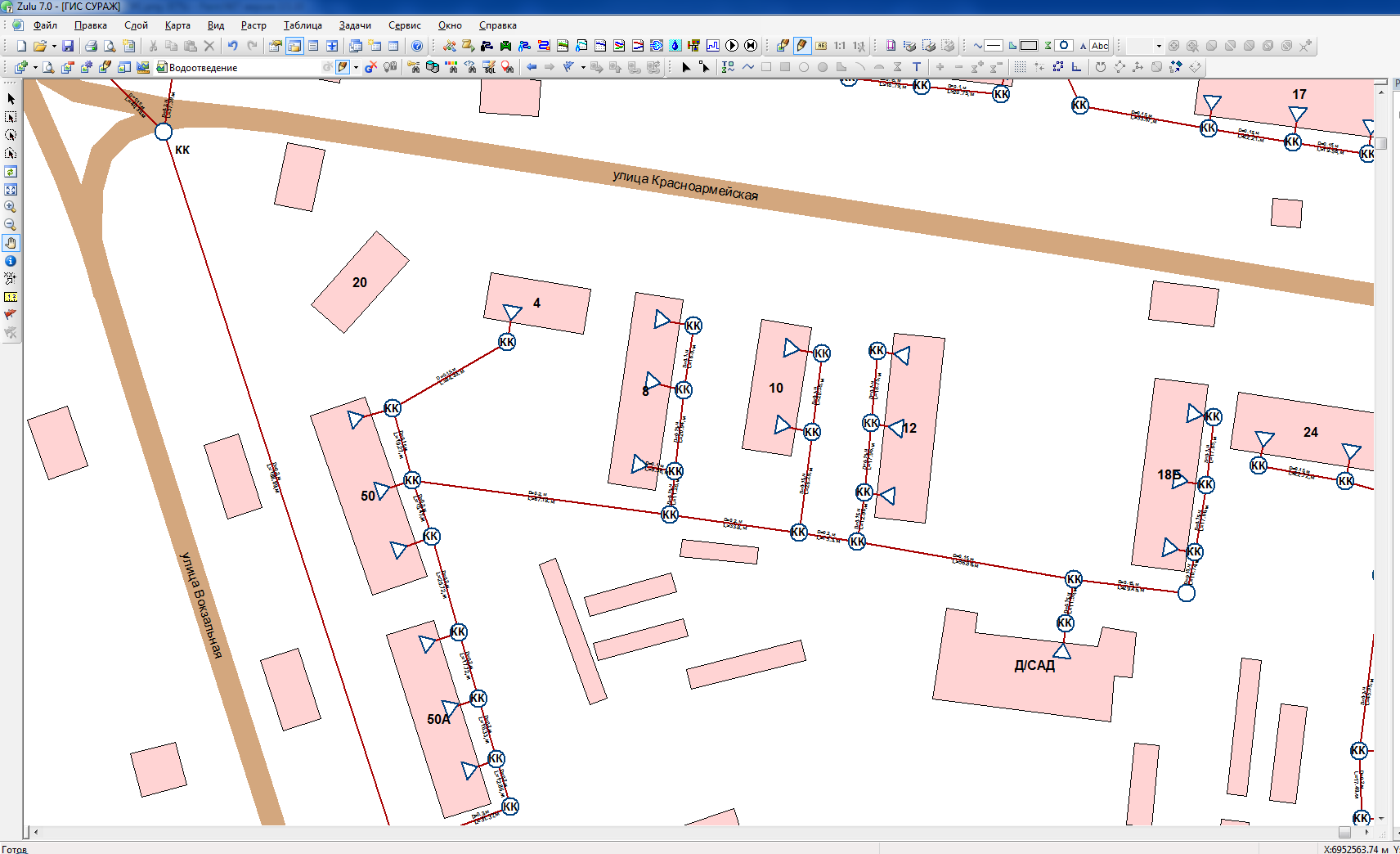 Рис. 10 Схема водоотведения г. Сураж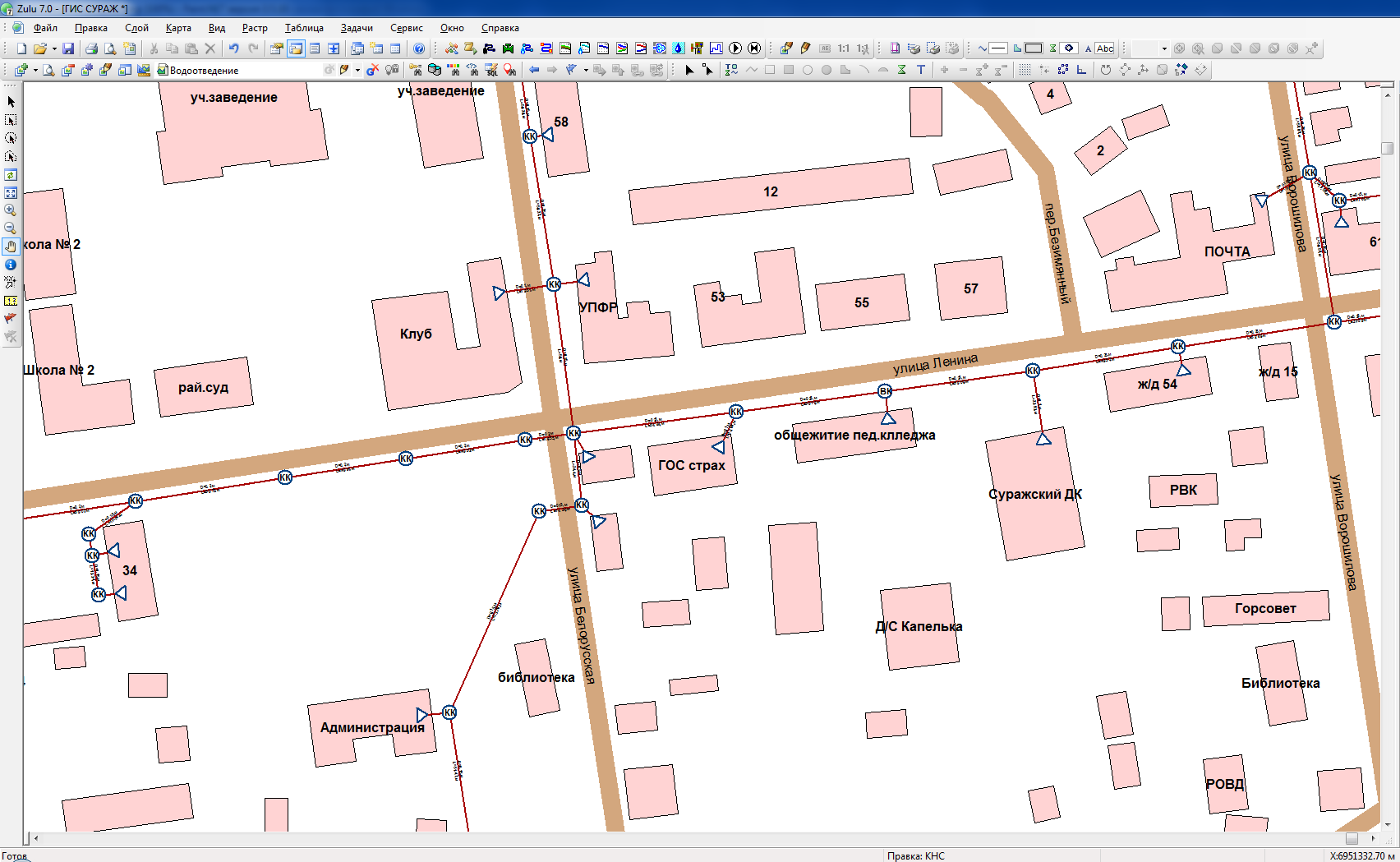 Рис. 11 Схема водоотведения г. Сураж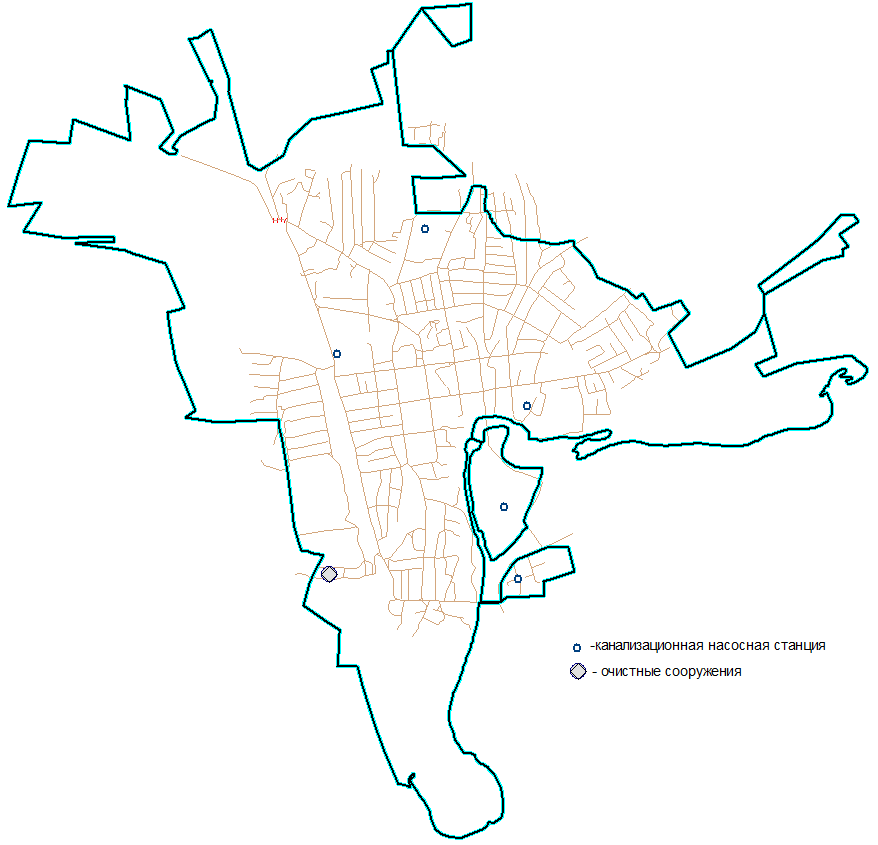 Рис. 12 Схема расположения КНС и ОС г. Сураж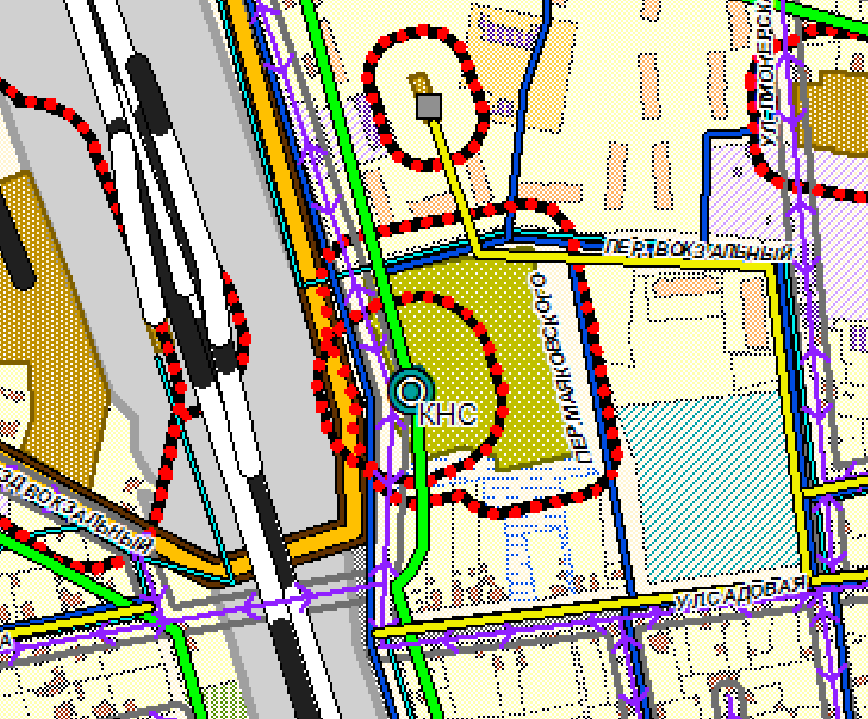 Рис. 13 Зона санитарной охраны КНС №3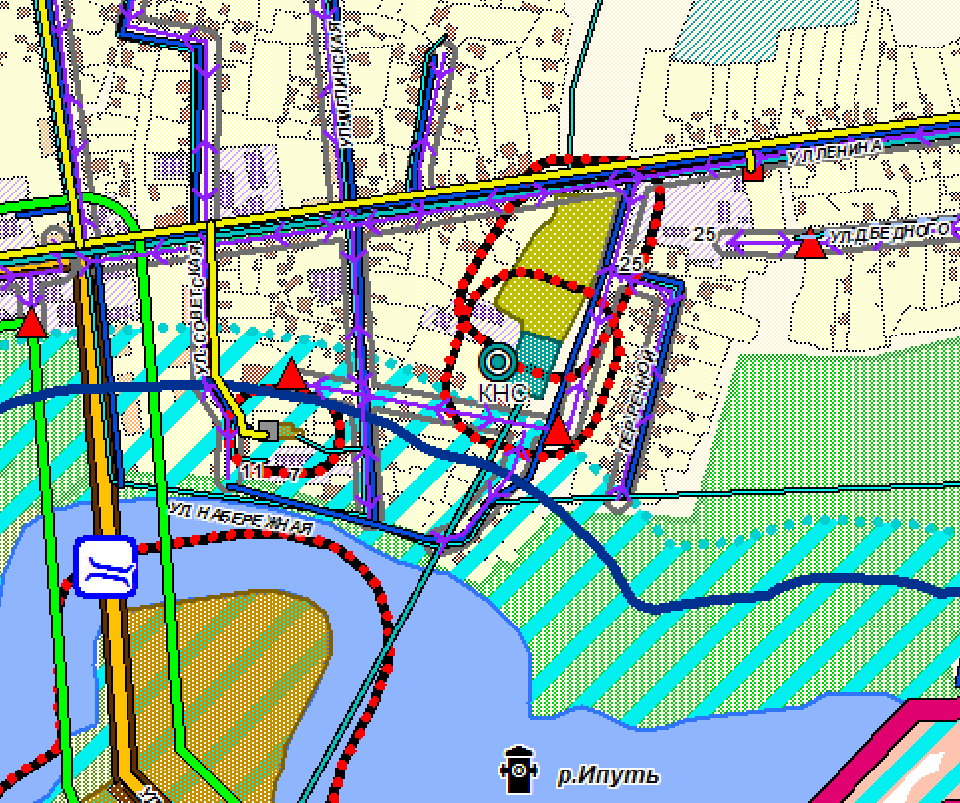 Рис. 14 Зона санитарной охраны КНС №42.1.3 Описание существующих технических и технологических проблем в сфере водоотведения.1. Длительная эксплуатация, агрессивная среда, а так же увеличение объёмов сточных вод привели к физическому износу сетей, оборудования и сооружений систем водоотведения. Канализационные сети находятся в крайне неудовлетворительном состоянии. Износ сетей составляет 70%.2.  В связи с увеличением расхода сточных вод от существующей и планируемой застройки необходимо произвести реконструкцию существующих канализационных насосных станций.3. Основной проблемой водоотведения и всего жилищно-коммунального комплекса города является состояние очистных сооружений. Необходима реконструкция очистных сооружений.2.2 Балансы сточных вод в системе водоотведенияДанные по объёму поступления сточных вод в централизованную систему водоотведения г. Сураж приведены в таблицах 21 и 22. Нормы водоотведения от населения согласно СП 32.13330.2012 «Канализация. Наружные сети и сооружения» принимаются равными нормам водопотребления, без учёта расходов воды на восстановление пожарного запаса и полив территории, с учётом коэффициента суточной неравномерности.Таблица 21Таблица 22Сброс сточных вод жилых домов, оборудованных водопроводом, осуществляется в местные септики. Сброса сточных вод жилых домов, не оборудованных водопроводом и пользующихся уличной колонкой, нет.Данные о поступлении сточных вод на очистные сооружения ЗАО «Пролетарий» представлены в таблице 23.Таблица 232.3 Прогноз объема сточных водНормы водоотведения от населения согласно СП 32.13330.2012 «Канализация. Наружные сети и сооружения» принимаются равными нормам водопотребления, без учета расходов воды на восстановление пожарного запаса и полив территории, с учетом коэффициента суточной неравномерности. Прогноз водоотведения населением на питьевые и хозяйственно-бытовые нужды, м3/сутТаблица 242.4. Предложения по строительству, реконструкции и модернизации объектов централизованной системы водоотведения.Перспективная схема водоотведения учитывает развитие города Сураж его первоочередную и перспективную застройку, исходя из увеличения степени благоустройства жилых зданий.Перспективная система водоотведения предусматривает дальнейшее строительство единой центральной системы, в которую поступают хозяйственно-бытовые стоки.Необходимы первоочередные мероприятия по вводу в действие современных методов очистки и доочистки сточных вод в соответствии с современными нормативными требованиями к выпускаемым стокам.Для новых жилых домов, включение которых в централизованную систему водоотведения предусматривается поэтапно, возможно, на краткосрочный период, в качестве очистных сооружений применять биологические очистные установки малой производительности заводского изготовления. Данные сооружения возможно устанавливать для отдельного дома или для группы домов.Для обеспечения отвода бытовых стоков на территории города Сураж предусматриваются следующие мероприятия:Реконструкция сетей и объектов водоотведения:Замена изношенных канализационных сетей. Реконструкция очистных сооружений, в т.ч.:- установка фильтр-пресса для обезвоживания избыточного активного ила;- реконструкция вторичных отстойников для увеличения объема очистки сточных вод;- замена жидкого хлора на поваренную соль для обеззараживания очистных сточных вод.Развитие и реконструкция системы коллекторов.Строительство сетей водоотведения:Строительство канализационной насосной станции (КНС) в северной части города, проектной мощностью 1000м3/час. Поэтапное строительство новых канализационных сетей в неканализированных районах города.Строительство ливневой канализации с очистными сооружениями.Строительство канализационных сетей и строительство КНС в районе Слободского сада.2.5. Экологические аспекты мероприятий по строительству, реконструкции и модернизации объектов централизованных систем водоотведения.Сточные воды являются главным источником загрязнения поверхностных вод на территории города. Неочищенные или недостаточно очищенные сточные воды, помимо значительного количества минеральных и органических веществ содержат множество различных микроорганизмов, грибков, бактерий, в том числе и болезнетворных (возбудители брюшного тифа, паратифа, дизентерии и т.д.). Попадая в водоём, они нарушают его естественный режим: поглощают растворённый в воде кислород, ухудшают качество воды, способствуют образованию отложений (осадка) на дне. Кроме того, при загрязнении водоёмов сточными водами ухудшается их эстетический вид и ограничивается возможность их использования для купания.На первую очередь проектом схемы водоотведения предлагается следующее:реконструкция канализационных очистных сооружений для доведения качества сбрасываемой воды до нормативных показателей;реконструкция изношенных участков сетей канализации;строительство очистных сооружений дождевой канализации;организация регуляторного гидромониторинга поверхностных водных объектов.В системе дождевой канализации должна быть обеспечена очистка наиболее загрязненной части поверхностного стока, образующегося в период выпадения дождей, таяния снега и мойки дорожных покрытий, т. е. не менее 70 % годового стока для селитебных территорий и площадок предприятий, близких к ним по загрязненности, и всего объема стока для площадок предприятий, территория которых может быть загрязнена специфическими веществами с токсичными свойствами или значительным количеством органических веществ.При проектировании сетей и сооружений канализации должны быть предусмотрены прогрессивные технические решения, механизация трудоемких работ, автоматизация технологических процессов и максимальная индустриализация строительно-монтажных работ за счет применения сборных конструкций, стандартных и типовых изделий и деталей.В соответствии с нормативными документами удельные нормы водоотведения принимаются равными нормам водопотребления. Подробное рассмотрение данных мероприятий, а также необходимость и возможность строительства сооружений, и более точный расчёт потребностей производится на последующей стадии проектирования, в частности в проекте планировки.2.6. Оценка капитальных вложений в новое строительство, реконструкцию и модернизацию объектов централизованных систем водоотведенияПредварительный расчет стоимости выполнения работ.Общие положения.В современных рыночных условиях, в которых работает инвестиционно-строительный комплекс, произошли коренные изменения в подходах к нормированию тех или иных видов затрат, изменилась экономическая основа в строительной сфере. В настоящее время существует множество методов и подходов к определению стоимости строительства, изменчивость цен и их разнообразие не позволяют на данном этапе работы точно определить необходимые затраты в полном объеме.В связи с этим, на дальнейших стадиях проектирования требуется детальное уточнение параметров строительства на основании изучения местных условий и конкретных специфических функций строящегося объекта.Стоимость разработки проектной документации объектов капитального строительства определена на основании «Справочников базовых цен на проектные работы для строительства» (Коммунальные инженерные здания и сооружения, Объекты водоснабжения и канализации). Базовая цена проектных работ (на 1 января 2001 года) устанавливается в зависимости от основных натуральных показателей проектируемых объектов и приводится к текущему уровню цен умножением на коэффициент, отражающий инфляционные процессы на момент определения цены проектных работ для строительства согласно Письму № 1951-ВТ/10 от 12.02.2013г. Министерства регионального развития Российской Федерации.Ориентировочная стоимость строительства зданий и сооружений определена по проектам объектов-аналогов, Каталогам проектов повторного применения для строительства объектов социальной и инженерной инфраструктур,  Укрупненным нормативам цены строительства для применения в 2012, изданным Министерством регионального развития РФ, по существующим сборникам ФЕР в ценах и нормах 2001 года, а также с использованием сборников УПВС в ценах и нормах 1969 года. Стоимость работ пересчитана в цены 2013 года с коэффициентами согласно: - Постановлению № 94 от 11.05.1983г. Государственного комитета СССР по делам строительства; - Письму № 14-Д от 06.09.1990г. Государственного комитета СССР по делам строительства; - Письму № 15-149/6 от 24.09.1990г. Государственного комитета РСФСР по делам строительства; - Письму № 2836-ИП/12/ГС от 03.12.2012г. Министерства регионального развития Российской Федерации; - Письму № 21790-АК/Д03 от 05.10.2011г. Министерства регионального развития Российской Федерации.Расчетная стоимость мероприятий приводится по этапам реализации, приведенным в Схеме водоснабжения и водоотведения, с учетом индексов-дефляторов до 2024г. в соответствии с указаниями Минэкономразвития РФ Письмо № 21790-АК/Д03 от 05.10.2011г. "Об индексах цен и индексах-дефляторах для прогнозирования цен".Определение стоимости на разных этапах проектирования должно осуществляться различными методиками. На предпроектной стадии при обосновании инвестиций определяется предварительная (расчетная) стоимость строительства. Проекта на этой стадии еще нет, поэтому она составляется по предельно укрупненным показателям. При отсутствии таких показателей могут использоваться данные о стоимости объектов-аналогов. При разработке рабочей документации на объекты капитального строительства необходимо уточнение стоимости путем составления проектно-сметной документации. Стоимость устанавливается на каждой стадии проектирования, в связи, с чем обеспечивается поэтапная ее детализация и уточнение. Таким образом, базовые цены устанавливаются с целью последующего формирования договорных цен на разработку проектной документации и строительства.В расчетах не учитывались:стоимость резервирования и выкупа земельных участков и недвижимости для государственных и муниципальных нужд;стоимость проведения топографо-геодезических и геологических изысканий на территориях строительства;стоимость мероприятий по сносу и демонтажу зданий и сооружений на территориях строительства;оснащение необходимым оборудованием и благоустройство прилегающей территории; особенности территории строительства.Результаты расчетов (сводная ведомость стоимости работ) приведены в таблице 25.Ориентировочная стоимость зданий, сооружений и инженерных коммуникаций.ВЕДОМОСТЬ ОБЪЕМОВ И СТОИМОСТИ РАБОТТаблица 252.7. Перечень выявленных бесхозных объектов централизованных систем водоотведения и перечень организаций, уполномоченных на их эксплуатацию.На момент составления схемы водоотведения бесхозных объектов централизованных систем водоотведения не выявлено.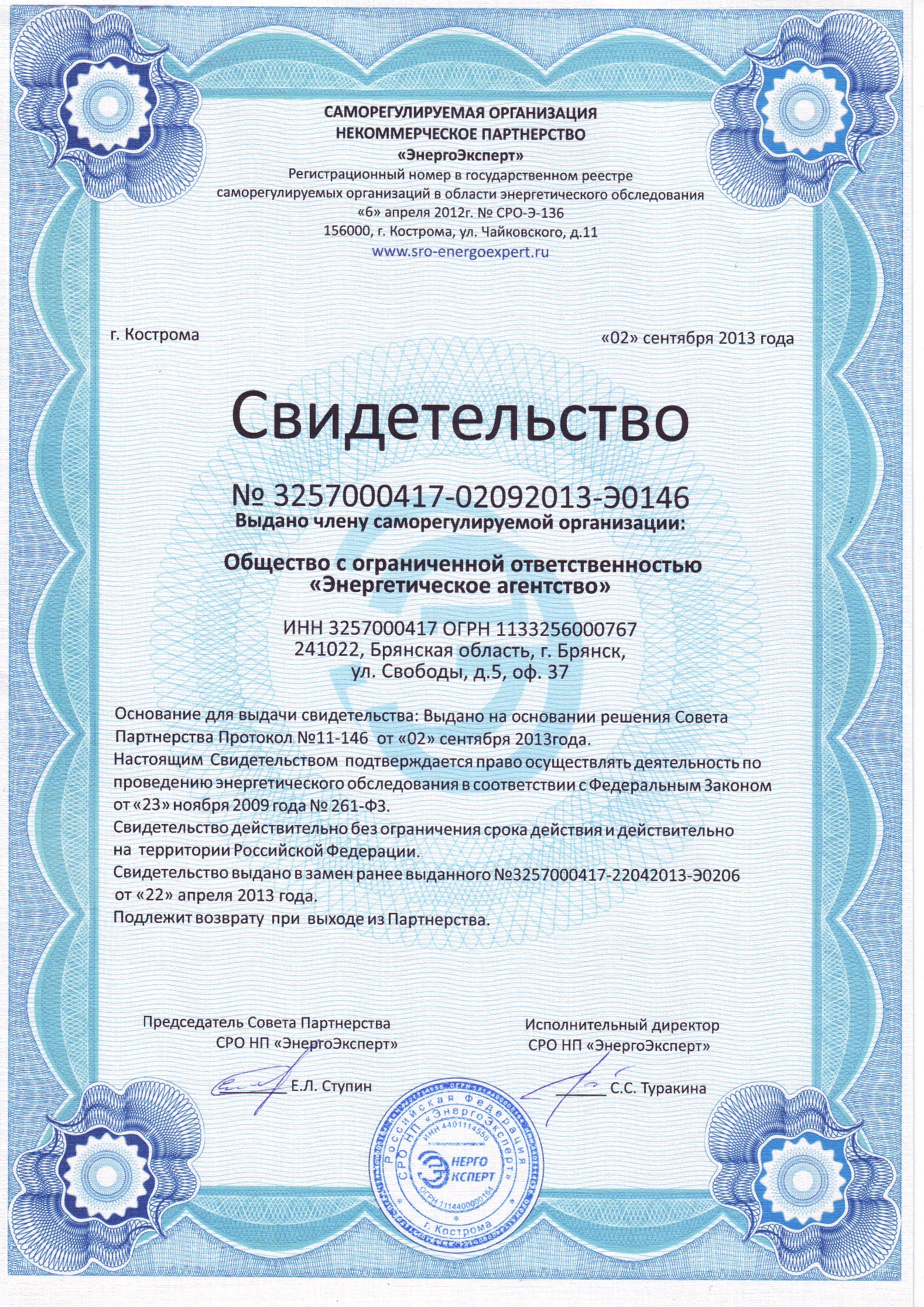 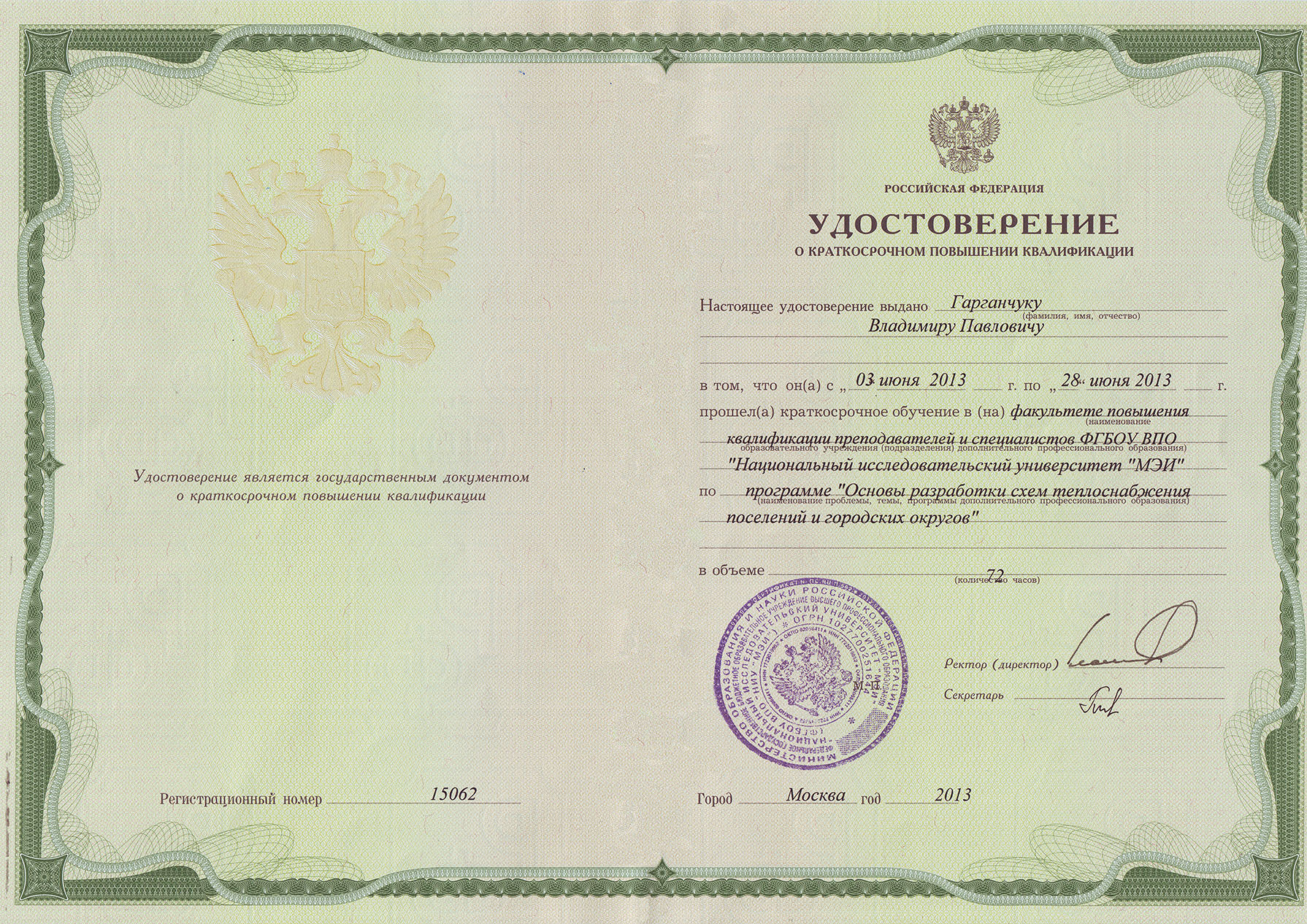 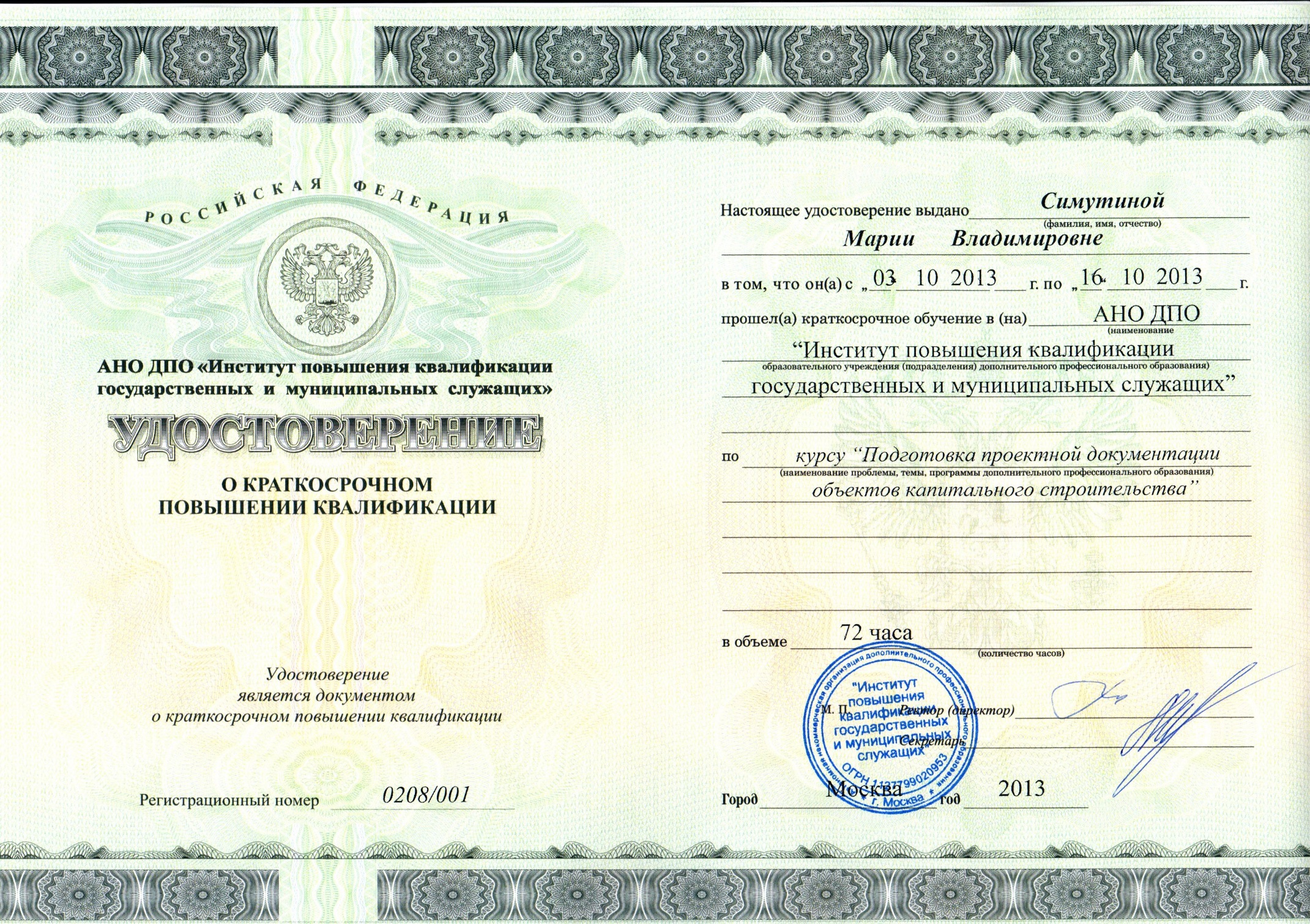 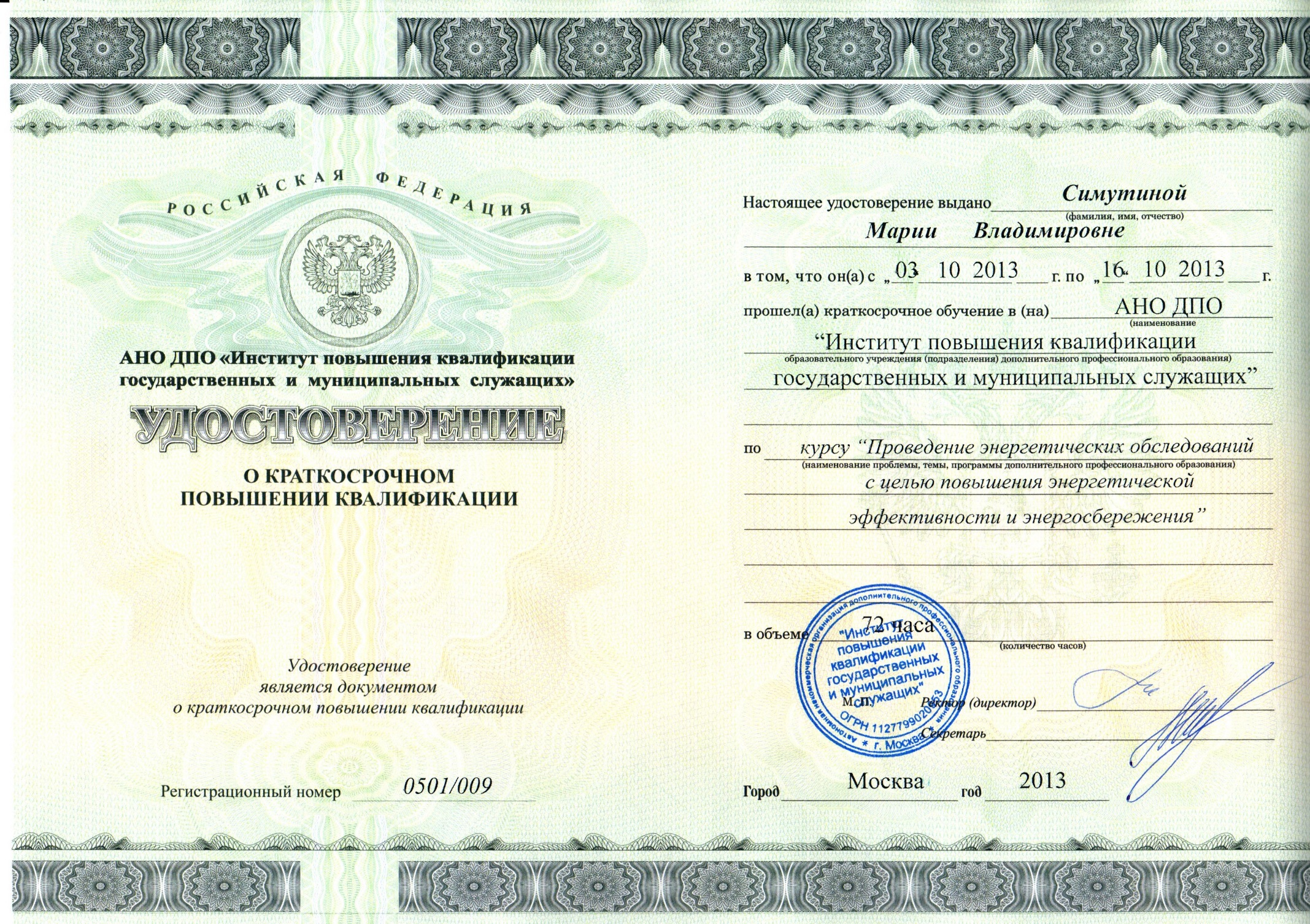 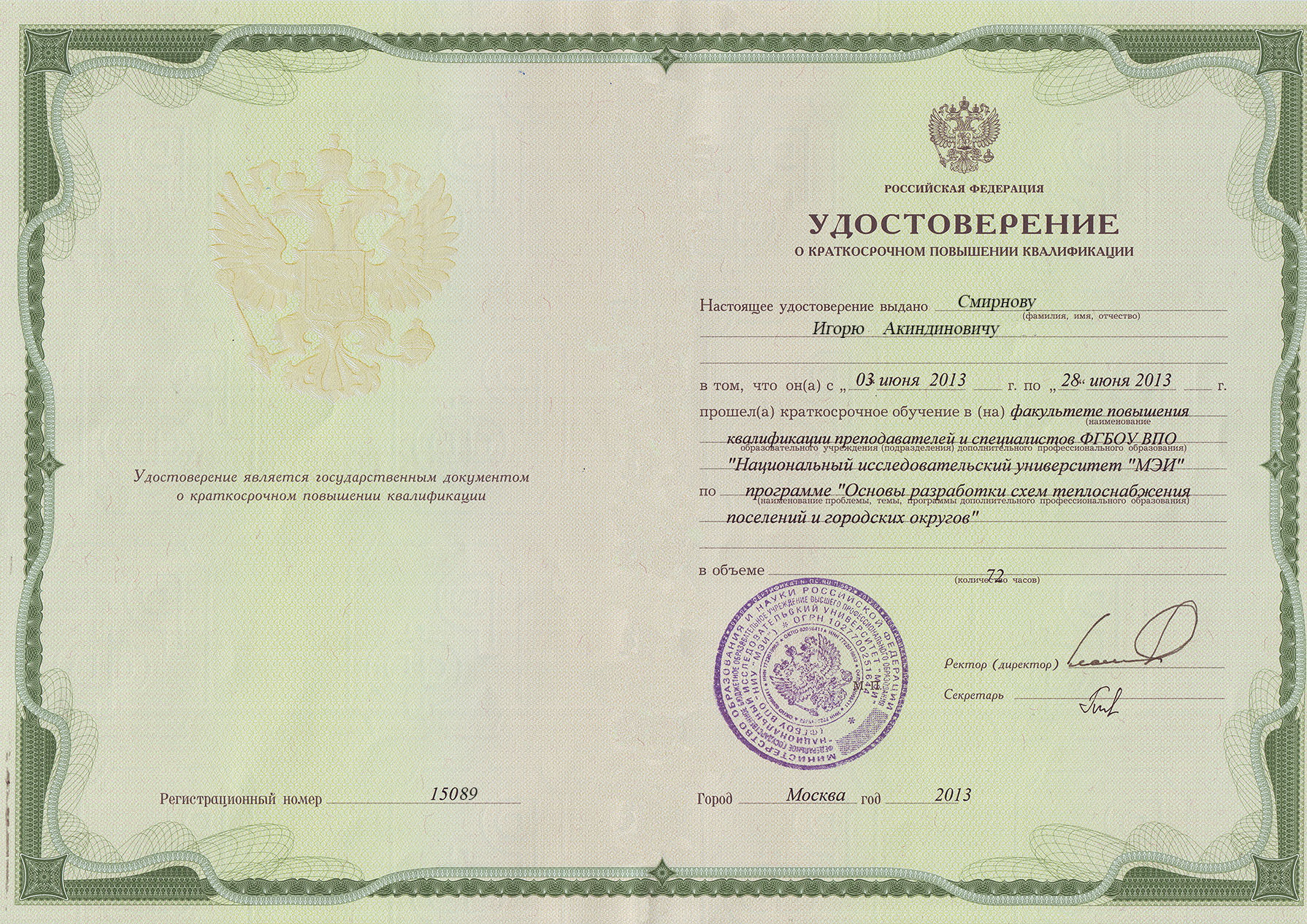 № № п/пНаименование объекта и его местоположениеСостав водозаборного узлаГод ввода в эксплуат.Производительность, тыс. м³/сутГлубина, мНаличие ЗСО 1 пояса, м12345671Арстскважина № 1 Насос ЭЦВ 8-25-10019540,680-2Артскважина № 2Насос ЭЦВ 10-65-11019881,6105-3Артскважина № 3 Насос ЭЦВ 10-65-11019891,6105-4Артскважина № 4 Насос ЭЦВ 10-65-11019721,6105-5Артскважина № 5Насос ЭЦВ 10-65-11019721,6100-6Артскважина № 6 Насос ЭЦВ 10-65-1101974резерв93-7Артскважина № 7Насос ЭЦВ 6-10-8019740,290-8Артскважина № 8Насос ЭЦВ 6-10-8019980,2150-9Артскважина № 9 Насос ЭЦВ 8-25-10020000,690-№ № п/пНаимнеование узла и его местоположениеКол-во и объем резервуаров, м³ОборудованиеОборудованиеОборудованиеОборудованиеПримечание№ № п/пНаимнеование узла и его местоположениеКол-во и объем резервуаров, м³марка насосапроизвод. м³/чнапор, м
сут.мощность, кВтПримечание1Ул. Новая, 1-К 20/3020304резерв1Ул. Новая, 1-К 8/188181,52Ул. Красноармейская, 19-К 8/188181,5резерв2Ул. Красноармейская, 19-К 8/188181,53Ул. Октябрьская, 2-К 8/188181,5резерв3Ул. Октябрьская, 2-К 8/188181,54Ул. Октябрьская-К 8/188181,5резерв4Ул. Октябрьская-К 8/188181,5Участок №Участок №Начало участкаКонец участкаДлина участка, мВнутренний диаметр трубы, мм11ВКВК4,5410022ВКВК87,5910033ВКВК5,1810044ВКВК62,7510055ВКВК87,310066ВКВК8,7210077ВКВК29,3220088ВКВК89,0510099ВКВК134,581001010ВКВК9,031001111ВКВК348,591001212ВКВК6,921001313ВКВК345,11001414ВКВК9,43501515ВКВК93,351001616ВКВК163,631001717ВКВК96,781001818ВКВК351,611001919ВКВК205,671002020ВКВК92,511002121ВКВК11,2710022ВКВК178,1310023ВКВК64,0110024ВКВК13,085025ВКВК213,9612526ВКВК9,175027ВКВК76,0612528ВКВК44,2612529ВКВК98,9410030ВКВК11,173231ВКВК258,162032ВКВК116,2610033ВКВК8,4910034ВКВК116,210035ВКВК241,9710036ВКВК8,813237ВКВК53,810038ВКВК69,6210039ВКВК129,3110040ВКВК11,4210041ВКВК93,1610042ВКВК22,8310043ВКВК212,452044ВКВК120,0810045ВКВК10046ВКВК142,9110047ВКВК96,8110048ВКВК9,4710049ВКВК97,9610050ВКВК228,964051ВКВК5,214052ВКВК161,5112553ВКВК9,693254ВКВК25,4412555ВКВК162,8612556ВКВК96,1712557ВКВК143,0810058ВКВК22,710059ВКВК6,235060ВКВК176,2910061ВКВК189,2610062ВКВК7,643263ВКВК6,685064ВКВК220,110065ВКВК7,333266ВКВК143,5410067ВКВК7,633268ВКВК147,4710069ВКВК178,842070ВКВК23,0610071ВКВК6,323272ВКВК46,7710073ВКВК148,522074ВКВК73,3810075ВКВК106,572076ВКВК205,7810077ВКВК161,6910078ВКВК46,283279ВКВК209,523280ВКВК437,210081ВКВК9,813282ВКВК194,0810083ВКВК9,483284ВКВК144,9412585ВКВК259,6610086ВКВК61,5812587ВКВК588,854088ВКВК35,7612589ВКВК309,0110090ВКВК88,9110091ВКВК70,6110092ВКВК330,813293ВКВК149,493294ВКВК7,463295ВКВК51,810096ВКВК300,834097ВКВК60,273298ВКВК8,473299ВКВК266,02100100ВКВК39,48100101ВКВК6,8632102ВКВК188,38100103ВКВК186,19100104ВКВК124,26100105ВКВК9,2332106ВКВК287,7100107ВКВК111,64100108ВКВК38,74100109ВКВК9,49100110ВКВК44,43100111ВКВК6,45100112ВКВК59100113ВКВК283,78100114ВКВК335,64100115ВКВК63,75100116ВКВК10,5832117ВКВК154,65100118ВКВК10,14100119ВКВК138,65100120ВКВК6,0932121ВКВК265,2100122ВКВК57,48125123ВКВК129,88100124ВКВК141,19125125ВКВК54,28125126ВКВК151,4550127ВКВК159,4620128ВКВК140,12100129ВКВК114,43125130ВКВК57,0140131ВКВК160,29125132ВКВК31,96125133ВКВК102,9650134ВКВК6,7532135ВКВК214,1950136ВКВК42,14125137ВКВК8,4232138ВКВК108,27125139ВКВК12,36125140ВКВК26,77100141ВКВК6,1550142ВКВК17,56100143ВКВК143,26100144ВКВК65,7365145ВКВК340,12100146ВКВК57,4750147ВКВК7,132148ВКВК104,6950149ВКВК230,2150150ВКВК167,34100151ВКВК6,45100152ВКВК104,74100153ВКВК7,1100154ВКВК34,4732155ВКВК89,2125156ВКВК9,1632157ВКВК115,3125158ВКВК156,8865159ВКВК158,1920160ВКВК106,13100161ВКВК165,66100162ВКВК12,7100163ВКВК468,5100164ВКВК97,46100165ВКВК353,63100166ВКВК263,25100167ВКВК16,27100168ВКВК150,76100169ВКВК9,1632170ВКВК286,6100171ВКВК11,1832172ВКВК76,82100173ВКВК116,84100174ВКВК7,1332175ВКВК72,94100176ВКВК106,77100177ВКВК82,88100178ВКВК45,01100179ВКВК320100180ВКВК179,67100181ВКВК8,1732182ВКВК216,41100183ВКВК7,5232184ВКВК133,88100185ВКВК6,9732186ВКВК42,6332187ВКВК45,25100188ВКВК71,93100189ВКВК66,78100190ВКВК142,3532191ВКВК149,4976192ВКВК8,2532193ВКВК140,4176194ВКВК9,6132195ВКВК186,4732196ВКВК63,5732197ВКВК77,0132198ВКВК147,68100199ВКВК141,15100200ВКВК418,3340201ВКВК129,27100202ВКВК61,83100203ВКВК18,13100204ВКВК123,41100205ВКВК57,71100206ВКВК54,3750207ВКВК34,5150208ВКВК30,8250209ВКВК35,2580210ВКВК31,5850211ВКВК30,4350212ВКВК157,21100213ВКВК21,3100214ВКВК106,86100215ВКВК282,2240216ВКВК22,5340217ВКВК50,4340218ВКВК20,9432219ВКВК13,5632220ВКВК7,9432221ВКВК81,57100222ВКВК17,76100223ВКВК38,08100224ВКВК103,82100225ВКВК35,7470226ВКВК31,08100227ВКВК25,22100228ВКВК12,870229ВКВК6,1350230ВКВК40,2250231ВКВК33,5250232ВКВК140,5770233ВКВК148,28100234ВКВК11,9350235ВКВК36,5650236ВКВК35,0150237ВКВК54,97100238ВКВК34,0850239ВКВК53,9650240ВКВК30,7550241ВКВК46,39100242ВКВК86,24100243ВКВК38,0250244ВКВК35,950245ВКВК64,4950246ВКВК88,84100247ВКВК40,35100248ВКВК14,7250249ВКВК71,29100250ВКВК19,3850251ВКВК113,59100252ВКВК45,56100253ВКВК9,150254ВКВК26,0350255ВКВК8,1850256ВКВК55,0450257ВКВК280,32100258ВКВК20,69100259ВКВК294,64125260ВКВК18,91125261ВКВК148,99125262ВКВК177,08100263ВКВК36,3970264ВКВК15,2550265ВКВК44,8170266ВКВК10,9270267ВКВК13,4870268ВКВК31,1950269ВКВК9,6350270ВКВК64,350271ВКВК87,07100272ВКВК68,72100273ВКВК8,470274ВКВК169,44100275ВКВК94,71100276ВКВК168,04100277ВКВК474,72125278ВКВК254,42125279ВКВК255,57125280ВКВК155,54100281ВКВК25,07100282ВКВК475,86100283ВКВК164,35100284ВКВК67,19100285ВКВК69,5100286ВКВК8,05100287ВКВК64,87100288ВКВК40,56100289ВКВК88,25100290ВКВК128,52100291ВКВК66,77100292ВКВК140,16100293ВКВК7,88100294ВКВК74,49100295ВКВК267,47100296ВКВК91,29100297ВКВК85,23100298ВКВК86,96100299ВКВК260,45100300ВКВК55,81100301ВКВК175,35100302ВКВК144,87100303ВКВК163,01100304ВКВК84,9100305ВКВК374,2350306ВКВК86,3150307ВКВК76,7750308ВКВК13,550309ВКВК52,96100310ВКВК6,7432311ВКВК88,78100312ВКВК13,75100313ВКВК6,5532314ВКВК283,22100315ВКВК60,12100316ВКВК35,94100317ВКВК91,44100318ВКВК152,150319ВКВК191,0250320ВКВК212,9950321ВКВК131,15100322ВКВК158,2350323ВКВК8,5932324ВКВК71,9832325ВКВК69,39100326ВКВК21,450327ВКВК62,41100328ВКВК16,1280329ВКВК16,4750330ВКВК52,0950331ВКВК146,6450332ВКВК15,5150333ВКВК128,98125334ВКВК106,21210335ВКВК105,1100336ВКВК13,9550337ВКВК50,85100338ВКВК39,2870339ВКВК13,9350340ВКВК14,750341ВКВК37,7432342ВКВК253,150343ВКВК266,15100344ВКВК9,4450345ВКВК146,43100346ВКВК76,1680347ВКВК291,06100348ВКВК192,16100349ВКВК70,24100350ВКВК33,6250351ВКВК19,0380352ВКВК40,1850353ВКВК171,07100354ВКВК60,97100355ВКВК10,7632356ВКВК104,26100357ВКВК230,950358ВКВК182,0350359ВКВК7,4732360ВКВК116,5250361ВКВК7,8432362ВКВК182,850363ВКВК368,09100364ВКВК6,4632365ВКВК125,62100366ВКВК11,4732367ВКВК80,2100368ВКВК11,7532369ВКВК127,6850370ВКВК110,4450371ВКВК135,550372ВКВК6,550373ВКВК8,8732374ВКВК8,3132375ВКВК395,4750376ВКВК128,350377ВКВК8,5950378ВКВК68,22100379ВКВК7,82100380ВКВК224,4932381ВКВК354,8925382ВКВК354,48100383ВКВК268,5232384ВКВК76,66125385ВКВК16,74125386ВКВК25,81100387ВКВК106,71100388ВКВК16,74100389ВКВК28,41100390ВКВК93,7350391ВКВК20,150392ВКВК39,3450393ВКВК16,7450394ВКВК90,16125395ВКВК39,7125396ВКВК33,46125397ВКВК10,9650398ВКВК13,650399ВКВК13,7650400ВКВК31,6850401ВКВК21,9980402ВКВК120,9880403ВКВК37,76100404ВКВК11,7750405ВКВК25,0850406ВКВК25,5450407ВКВК23,4650408ВКВК54,3950409ВКВК11,5650410ВКВК122,53125411ВКВК37,0650412ВКВК12,8950413ВКВК15,4250414ВКВК48,0350415ВКВК208,66125416ВКВК138,29100417ВКВК136100418ВКВК11,6480419ВКВК216,69125420ВКВК89,43100421ВКВК154,68100422ВКВК269,32100423ВКВК98,34100424ВКВК125,99100425ВКВК166,09100426ВКВК97,07100427ВКВК137,96100428ВКВК85,41100429ВКВК8,0132430ВКВК119,25100431ВКВК8,2632432ВКВК142,17100433ВКВК7,9732434ВКВК125,25100435ВКВК8,4732436ВКВК94,4100437ВКВК8,8732438ВКВК78,8450439ВКВК618,79100439СкваженаВК10,93100439ВКВК191,4132440ВКВК29,3950441ВКВК164,1450442ВКВК18,7250443ВКВК45,5650444ВКВК17,6250445ВКВК155,5150446ВКВК64,0550447ВКВК38,4750448ВКВК109,4950449ВКВК10,0950450ВКВК39,8150451ВКВК70,7750452ВКВК12,0450453ВКВК42,7350454ВКВК32,8650455ВКВК12,6350456ВКВК49,08100457ВКВК16,6732458ВКВК34,4932459ВКВК56,47100460ВКВК19,5332461ВКВК43,7432462ВКВК656,35100463ВКВК264,6450464ВКВК72,72100465ВКВК101,13100466ВКВК195,2350467ВКВК15,950467СкваженаВБ13,83100467ВБВК6,01100467ВКВК99,58100468ВКВК235,5100469ВКВК18,13100470ВКВК369,5100471ВКВК121,750472ВКВК17,9950473ВКВК214,5550474ВКВК150,4450475ВКВК102,2550476ВКВК82,8350476ВБВК9,34100476СкваженаВБ19,19100476ВКВК56,71100477ВКВК17,86100477СкваженаВК7,71100477ВКВК137,23100477ВКВК23,18100477ПГВК14,23125477ВКПГ63,96100477ВКВК42,0650477ВКПГ32,79100477ВКВК52,25100477ВКВК35,0450478ВКВК19,7750479ВКВК36,94100480ВКВК24,23100481ВКВК28,55100482ВКВК85,7650483ВКВК19,350484ВКВК16,632485ВКВК7,3750486ВКВК96,2750487ВКВК15,0150488ВКВК10,91100489ВКВК36,17100490ВКВК17,1350491ВКВК51,6650492ВКВК36,01100493ВКВК12,8332493ВКузел71,98100493ВКузел11,832493ВКузел8,08500493ВКузел34,3832493ВКузел5,9132493ВКузел10,1680493ВКВК36,21100ИТОГО:ИТОГО:ИТОГО:48779,33Частный сектор ВБ по ул. ГрибановаЧастный сектор ВБ по ул. ГрибановаЧастный сектор ВБ по ул. ГрибановаЧастный сектор ВБ по ул. ГрибановаЧастный сектор ВБ по ул. ГрибановаУчасток №Начало участкаКонец участкаДлина участка, мВнутренний диаметр трубы, мм1ВКВК111,1502ВКВК40,26203ВКВК76,86504ВКВК52,18505ВКВК51,88256ВКВК407,91767ВКВК325,42758ВКВК98,63759ВКВК131,2310010ВКВК42,5910011ВКВК143,585012ВКВК28,635013ВКВК334,295014ВКВК220,675015ВКВК100,975016ВКВК77,145017ВКВК324,895018ВКВК143,65019ВКВК139,575020ВКВК91,275021ВКВК58,55022ВКВК539,115023ВКВК258,4210024ВКВК88,25025ВКВК195,733226ВКВК62,235027ВКВК132,3750ИТОГО:ИТОГО:ИТОГО:4277,23№Определяемые показателиОпределеноВеличина допустимого уровняНД на метод исследованийОрганолептические показателиОрганолептические показателиОрганолептические показателиОрганолептические показателиОрганолептические показатели1Запах при 20ºС, (баллы)02ГОСТ 3351-742Запах при 60ºС, (баллы)02ГОСТ 3351-743Привкус, (баллы)02ГОСТ 3351-744Цветность (градусы)15±320ГОСТ Р 52769-20075Мутность (мг/дм3)<0,51,5ГОСТ 3351-74Неорганические веществаНеорганические веществаНеорганические веществаНеорганические веществаНеорганические вещества6Нитрат-ионы, мг/дм30,46±0,0745ГОСТ 18826-737Хлориды, мг/дм3<10350ГОСТ 4245-728Сульфаты, мг/дм3<2500ГОСТ Р 52964-089Железо, мг/дм30,15±0,040,3ГОСТ 4011-7210Марганец, мг/дм3<0,010,1ГОСТ 4974-7211Алюминий, мг/дм3<0,050,5ГОСТ 18165-8912Молибден, мг/дм3<0,00250,25ГОСТ 18308-7213Фториды, мг/дм30,049±0,0071,5ГОСТ 4386-8914Медь, мг/дм30,057±0,0121,0ПНД Ф 14.1:2:4.149-9915Цинк, мг/дм30,035±0,0095,0ПНД Ф 14.1:2:4.149-9916Свинец, мг/дм3<0,00030,03ПНД Ф 14.1:2:4.149-9917Кадмий, мг/дм3<0,00030,001ПНД Ф 14.1:2:4.149-99Обобщенные показателиОбобщенные показателиОбобщенные показателиОбобщенные показателиОбобщенные показатели18рН6,83±0,056-9ПНД Ф 14.1:2:3:4.121-9719Окисляемость (перм.), мг/дм30,48±0,15,0ПНД Ф 14.1:2:4.154-9920СПАВ, мг/дм3<0,0150,5ГОСТ Р 51211-9821Общая жесткость, мг-экв./дм3 4,5±0,77,0ГОСТ Р 52407-0522Сухой остаток, мг/дм3139,9±13,91000,0ГОСТ 18164-7223Фенольный индекс, мг/дм3<0,00050,25ПНД Ф 14.1:2:4.182-0224Нефтепродукты, мг/дм3<0,0050,1ПНД Ф 14.1:2:4.128-98Органические показателиОрганические показателиОрганические показателиОрганические показателиОрганические показатели25γ-ГХЦГ, мг/дм3нчм0,002МУ №2142-8026ДДТ, мг/дм3нчм0,002МУ №2142-80272,4-Д, мг/дм3нчм0,03МУ 3025-84№Определяемые показателиОпределеноВеличина допустимого уровняНД на метод исследованийОрганолептические показателиОрганолептические показателиОрганолептические показателиОрганолептические показателиОрганолептические показатели1Запах при 20ºС, (баллы)02ГОСТ 3351-742Запах при 60ºС, (баллы)02ГОСТ 3351-743Привкус, (баллы)02ГОСТ 3351-744Цветность (градусы)7,5±1,520ГОСТ Р 52769-20075Мутность (мг/дм3)<0,51,5ГОСТ 3351-74Неорганические веществаНеорганические веществаНеорганические веществаНеорганические веществаНеорганические вещества6Нитрат-ионы, мг/дм30,25±0,0445ГОСТ 18826-737Хлориды, мг/дм3<10350ГОСТ 4245-728Сульфаты, мг/дм3<2500ГОСТ Р 52964-089Железо, мг/дм30,13±0,030,3ГОСТ 4011-7210Марганец, мг/дм3<0,010,1ГОСТ 4974-7211Алюминий, мг/дм3<0,050,5ГОСТ 18165-8912Молибден, мг/дм3<0,00250,25ГОСТ 18308-7213Фториды, мг/дм30,044±0,0071,5ГОСТ 4386-8914Медь, мг/дм30,014±0,0121,0ПНД Ф 14.1:2:4.149-9915Цинк, мг/дм3<0,015,0ПНД Ф 14.1:2:4.149-9916Свинец, мг/дм3<0,00030,03ПНД Ф 14.1:2:4.149-9917Кадмий, мг/дм3<0,00030,001ПНД Ф 14.1:2:4.149-99Обобщенные показателиОбобщенные показателиОбобщенные показателиОбобщенные показателиОбобщенные показатели18рН6,84±0,056-9ПНД Ф 14.1:2:3:4.121-9719Окисляемость (перм.), мг/дм30,48±0,15,0ПНД Ф 14.1:2:4.154-9920СПАВ, мг/дм3<0,0150,5ГОСТ Р 51211-9821Общая жесткость, мг-экв./дм3 4,5±0,77,0ГОСТ Р 52407-0522Сухой остаток, мг/дм3137,3±13,71000,0ГОСТ 18164-7223Фенольный индекс, мг/дм3<0,00050,25ПНД Ф 14.1:2:4.182-0224Нефтепродукты, мг/дм3<0,0050,1ПНД Ф 14.1:2:4.128-98Органические показателиОрганические показателиОрганические показателиОрганические показателиОрганические показатели25γ-ГХЦГ, мг/дм3нчм0,002МУ №2142-8026ДДТ, мг/дм3нчм0,002МУ №2142-80272,4-Д, мг/дм3нчм0,03МУ 3025-84№Определяемые показателиОпределеноВеличина допустимого уровняНД на метод исследованийОрганолептические показателиОрганолептические показателиОрганолептические показателиОрганолептические показателиОрганолептические показатели1Запах при 20ºС, (баллы)02ГОСТ 3351-742Запах при 60ºС, (баллы)02ГОСТ 3351-743Привкус, (баллы)02ГОСТ 3351-744Цветность (градусы)5,0±1,020ГОСТ Р 52769-20075Мутность (мг/дм3)<0,51,5ГОСТ 3351-74Неорганические веществаНеорганические веществаНеорганические веществаНеорганические веществаНеорганические вещества6Нитрат-ионы, мг/дм3<0,145ГОСТ 18826-737Хлориды, мг/дм311,0±1,7350ГОСТ 4245-728Сульфаты, мг/дм3<2500ГОСТ Р 52964-089Железо, мг/дм30,11±0,030,3ГОСТ 4011-7210Марганец, мг/дм3<0,010,1ГОСТ 4974-7211Алюминий, мг/дм3<0,050,5ГОСТ 18165-8912Молибден, мг/дм3<0,00250,25ГОСТ 18308-7213Фториды, мг/дм30,041±0,0061,5ГОСТ 4386-8914Медь, мг/дм30,055±0,0111,0ПНД Ф 14.1:2:4.149-9915Цинк, мг/дм3<0,015,0ПНД Ф 14.1:2:4.149-9916Свинец, мг/дм3<0,00030,03ПНД Ф 14.1:2:4.149-9917Кадмий, мг/дм3<0,00030,001ПНД Ф 14.1:2:4.149-99Обобщенные показателиОбобщенные показателиОбобщенные показателиОбобщенные показателиОбобщенные показатели18рН6,76±0,056-9ПНД Ф 14.1:2:3:4.121-9719Окисляемость (перм.), мг/дм30,44±0,095,0ПНД Ф 14.1:2:4.154-9920СПАВ, мг/дм3<0,0150,5ГОСТ Р 51211-9821Общая жесткость, мг-экв./дм3 4,4±0,77,0ГОСТ Р 52407-0522Сухой остаток, мг/дм3138±13,81000,0ГОСТ 18164-7223Фенольный индекс, мг/дм3<0,00050,25ПНД Ф 14.1:2:4.182-0224Нефтепродукты, мг/дм3<0,0050,1ПНД Ф 14.1:2:4.128-98Органические показателиОрганические показателиОрганические показателиОрганические показателиОрганические показатели25γ-ГХЦГ, мг/дм3нчм0,002МУ №2142-8026ДДТ, мг/дм3нчм0,002МУ №2142-80272,4-Д, мг/дм3нчм0,03МУ 3025-84№Определяемые показателиОпределеноВеличина допустимого уровняНД на метод исследованийОрганолептические показателиОрганолептические показателиОрганолептические показателиОрганолептические показателиОрганолептические показатели1Запах при 20ºС, (баллы)02ГОСТ 3351-742Запах при 60ºС, (баллы)02ГОСТ 3351-743Привкус, (баллы)02ГОСТ 3351-744Цветность (градусы)17,5±3,520ГОСТ Р 52769-20075Мутность (мг/дм3)0,94±0,191,5ГОСТ 3351-74Неорганические веществаНеорганические веществаНеорганические веществаНеорганические веществаНеорганические вещества6Нитрат-ионы, мг/дм30,53±0,0845ГОСТ 18826-737Хлориды, мг/дм3<10350ГОСТ 4245-728Сульфаты, мг/дм32,7±0,3500ГОСТ Р 52964-089Железо, мг/дм30,22±0,060,3ГОСТ 4011-7210Марганец, мг/дм30,011±0,0030,1ГОСТ 4974-7211Алюминий, мг/дм3<0,050,5ГОСТ 18165-8912Молибден, мг/дм3<0,00250,25ГОСТ 18308-7213Фториды, мг/дм30,050±0,0081,5ГОСТ 4386-8914Медь, мг/дм30,001±0,00051,0ПНД Ф 14.1:2:4.149-9915Цинк, мг/дм30,086±0,0165,0ПНД Ф 14.1:2:4.149-9916Свинец, мг/дм3<0,00030,03ПНД Ф 14.1:2:4.149-9917Кадмий, мг/дм3<0,00030,001ПНД Ф 14.1:2:4.149-99Обобщенные показателиОбобщенные показателиОбобщенные показателиОбобщенные показателиОбобщенные показатели18рН6,92±0,056-9ПНД Ф 14.1:2:3:4.121-9719Окисляемость (перм.), мг/дм30,76±0,155,0ПНД Ф 14.1:2:4.154-9920СПАВ, мг/дм3<0,0150,5ГОСТ Р 51211-9821Общая жесткость, мг-экв./дм3 4,9±0,77,0ГОСТ Р 52407-0522Сухой остаток, мг/дм3142,6±14,21000,0ГОСТ 18164-7223Фенольный индекс, мг/дм3<0,00050,25ПНД Ф 14.1:2:4.182-0224Нефтепродукты, мг/дм3<0,0050,1ПНД Ф 14.1:2:4.128-98Органические показателиОрганические показателиОрганические показателиОрганические показателиОрганические показатели25γ-ГХЦГ, мг/дм3нчм0,002МУ №2142-8026ДДТ, мг/дм3нчм0,002МУ №2142-80272,4-Д, мг/дм3нчм0,03МУ 3025-84№Определяемые показателиОпределеноВеличина допустимого уровняНД на метод исследованийОрганолептические показателиОрганолептические показателиОрганолептические показателиОрганолептические показателиОрганолептические показатели1Запах при 20ºС, (баллы)02ГОСТ 3351-742Запах при 60ºС, (баллы)02ГОСТ 3351-743Привкус, (баллы)02ГОСТ 3351-744Цветность (градусы)10±220ГОСТ Р 52769-20075Мутность (мг/дм3)0,62±0,121,5ГОСТ 3351-74Неорганические веществаНеорганические веществаНеорганические веществаНеорганические веществаНеорганические вещества6Нитрат-ионы, мг/дм30,23±0,0345ГОСТ 18826-737Хлориды, мг/дм3<10350ГОСТ 4245-728Сульфаты, мг/дм3<2500ГОСТ Р 52964-089Железо, мг/дм30,12±0,030,3ГОСТ 4011-7210Марганец, мг/дм3<0,010,1ГОСТ 4974-7211Алюминий, мг/дм3<0,050,5ГОСТ 18165-8912Молибден, мг/дм3<0,00250,25ГОСТ 18308-7213Фториды, мг/дм30,047±0,0071,5ГОСТ 4386-8914Медь, мг/дм30,101±0,021,0ПНД Ф 14.1:2:4.149-9915Цинк, мг/дм30,046±0,0125,0ПНД Ф 14.1:2:4.149-9916Свинец, мг/дм3<0,00030,03ПНД Ф 14.1:2:4.149-9917Кадмий, мг/дм3<0,00030,001ПНД Ф 14.1:2:4.149-99Обобщенные показателиОбобщенные показателиОбобщенные показателиОбобщенные показателиОбобщенные показатели18рН6,86±0,056-9ПНД Ф 14.1:2:3:4.121-9719Окисляемость (перм.), мг/дм30,56±0,115,0ПНД Ф 14.1:2:4.154-9920СПАВ, мг/дм3<0,0150,5ГОСТ Р 51211-9821Общая жесткость, мг-экв./дм3 4,7±0,77,0ГОСТ Р 52407-0522Сухой остаток, мг/дм3139,0±13,91000,0ГОСТ 18164-7223Фенольный индекс, мг/дм3<0,00050,25ПНД Ф 14.1:2:4.182-0224Нефтепродукты, мг/дм3<0,0050,1ПНД Ф 14.1:2:4.128-98Органические показателиОрганические показателиОрганические показателиОрганические показателиОрганические показатели25γ-ГХЦГ, мг/дм3нчм0,002МУ №2142-8026ДДТ, мг/дм3нчм0,002МУ №2142-80272,4-Д, мг/дм3нчм0,03МУ 3025-84№Определяемые показателиОпределеноВеличина допустимого уровняНД на метод исследованийОрганолептические показателиОрганолептические показателиОрганолептические показателиОрганолептические показателиОрганолептические показатели1Запах при 20ºС, (баллы)02ГОСТ 3351-742Запах при 60ºС, (баллы)02ГОСТ 3351-743Привкус, (баллы)02ГОСТ 3351-744Цветность (градусы)10±220ГОСТ Р 52769-20075Мутность (мг/дм3)<0,51,5ГОСТ 3351-74Неорганические веществаНеорганические веществаНеорганические веществаНеорганические веществаНеорганические вещества6Нитрат-ионы, мг/дм30,32±0,0545ГОСТ 18826-737Хлориды, мг/дм3<10350ГОСТ 4245-728Сульфаты, мг/дм3<2500ГОСТ Р 52964-089Железо, мг/дм30,14±0,040,3ГОСТ 4011-7210Марганец, мг/дм3<0,010,1ГОСТ 4974-7211Алюминий, мг/дм3<0,050,5ГОСТ 18165-8912Молибден, мг/дм3<0,00250,25ГОСТ 18308-7213Фториды, мг/дм30,046±0,0071,5ГОСТ 4386-8914Медь, мг/дм30,138±0,0281,0ПНД Ф 14.1:2:4.149-9915Цинк, мг/дм30,023±0,0065,0ПНД Ф 14.1:2:4.149-9916Свинец, мг/дм3<0,00030,03ПНД Ф 14.1:2:4.149-9917Кадмий, мг/дм3<0,00030,001ПНД Ф 14.1:2:4.149-99Обобщенные показателиОбобщенные показателиОбобщенные показателиОбобщенные показателиОбобщенные показатели18рН6,81±0,056-9ПНД Ф 14.1:2:3:4.121-9719Окисляемость (перм.), мг/дм30,40±0,085,0ПНД Ф 14.1:2:4.154-9920СПАВ, мг/дм3<0,0150,5ГОСТ Р 51211-9821Общая жесткость, мг-экв./дм3 4,6±0,77,0ГОСТ Р 52407-0522Сухой остаток, мг/дм3138,3±13,81000,0ГОСТ 18164-7223Фенольный индекс, мг/дм3<0,00050,25ПНД Ф 14.1:2:4.182-0224Нефтепродукты, мг/дм3<0,0050,1ПНД Ф 14.1:2:4.128-98Органические показателиОрганические показателиОрганические показателиОрганические показателиОрганические показатели25γ-ГХЦГ, мг/дм3нчм0,002МУ №2142-8026ДДТ, мг/дм3нчм0,002МУ №2142-80272,4-Д, мг/дм3нчм0,03МУ 3025-84№Определяемые показателиОпределеноВеличина допустимого уровняНД на метод исследованийОрганолептические показателиОрганолептические показателиОрганолептические показателиОрганолептические показателиОрганолептические показатели1Запах при 20ºС, (баллы)02ГОСТ 3351-742Запах при 60ºС, (баллы)02ГОСТ 3351-743Привкус, (баллы)02ГОСТ 3351-744Цветность (градусы)12,5±2,520ГОСТ Р 52769-20075Мутность (мг/дм3)0,62±0,121,5ГОСТ 3351-74Неорганические веществаНеорганические веществаНеорганические веществаНеорганические веществаНеорганические вещества6Нитрат-ионы, мг/дм30,40±0,0645ГОСТ 18826-737Хлориды, мг/дм3<10350ГОСТ 4245-728Сульфаты, мг/дм3<2500ГОСТ Р 52964-089Железо, мг/дм30,17±0,040,3ГОСТ 4011-7210Марганец, мг/дм30,015±0,0040,1ГОСТ 4974-7211Алюминий, мг/дм3<0,050,5ГОСТ 18165-8912Молибден, мг/дм3<0,00250,25ГОСТ 18308-7213Фториды, мг/дм30,052±0,0081,5ГОСТ 4386-8914Медь, мг/дм30,097±0,0191,0ПНД Ф 14.1:2:4.149-9915Цинк, мг/дм30,173±0,00335,0ПНД Ф 14.1:2:4.149-9916Свинец, мг/дм3<0,00030,03ПНД Ф 14.1:2:4.149-9917Кадмий, мг/дм3<0,00030,001ПНД Ф 14.1:2:4.149-99Обобщенные показателиОбобщенные показателиОбобщенные показателиОбобщенные показателиОбобщенные показатели18рН6,85±0,056-9ПНД Ф 14.1:2:3:4.121-9719Окисляемость (перм.), мг/дм30,46±0,095,0ПНД Ф 14.1:2:4.154-9920СПАВ, мг/дм3<0,0150,5ГОСТ Р 51211-9821Общая жесткость, мг-экв./дм3 4,8±0,77,0ГОСТ Р 52407-0522Сухой остаток, мг/дм3138,8±13,81000,0ГОСТ 18164-7223Фенольный индекс, мг/дм3<0,00050,25ПНД Ф 14.1:2:4.182-0224Нефтепродукты, мг/дм3<0,0050,1ПНД Ф 14.1:2:4.128-98Органические показателиОрганические показателиОрганические показателиОрганические показателиОрганические показатели25γ-ГХЦГ, мг/дм3нчм0,002МУ №2142-8026ДДТ, мг/дм3нчм0,002МУ №2142-80272,4-Д, мг/дм3нчм0,03МУ 3025-84№Определяемые показателиОпределеноВеличина допустимого уровняНД на метод исследованийОрганолептические показателиОрганолептические показателиОрганолептические показателиОрганолептические показателиОрганолептические показатели1Запах при 20ºС, (баллы)22ГОСТ 3351-742Запах при 60ºС, (баллы)22ГОСТ 3351-743Привкус, (баллы)12ГОСТ 3351-744Цветность (градусы)25±520ГОСТ Р 52769-20075Мутность (мг/дм3)2,5±0,51,5ГОСТ 3351-74Неорганические веществаНеорганические веществаНеорганические веществаНеорганические веществаНеорганические вещества6Нитрат-ионы, мг/дм31,5±0,245ГОСТ 18826-737Хлориды, мг/дм315,5±2,3350ГОСТ 4245-728Сульфаты, мг/дм32,3±0,2500ГОСТ Р 52964-089Железо, мг/дм30,27±0,070,3ГОСТ 4011-7210Марганец, мг/дм30,012±0,0030,1ГОСТ 4974-7211Алюминий, мг/дм3<0,050,5ГОСТ 18165-8912Молибден, мг/дм3<0,00250,25ГОСТ 18308-7213Фториды, мг/дм30,056±0,0081,5ГОСТ 4386-8914Медь, мг/дм30,267±0,051,0ПНД Ф 14.1:2:4.149-9915Цинк, мг/дм30,035±0,0095,0ПНД Ф 14.1:2:4.149-9916Свинец, мг/дм3<0,00030,03ПНД Ф 14.1:2:4.149-9917Кадмий, мг/дм3<0,00030,001ПНД Ф 14.1:2:4.149-99Обобщенные показателиОбобщенные показателиОбобщенные показателиОбобщенные показателиОбобщенные показатели18рН6,97±0,056-9ПНД Ф 14.1:2:3:4.121-9719Окисляемость (перм.), мг/дм30,93±0,25,0ПНД Ф 14.1:2:4.154-9920СПАВ, мг/дм3<0,0150,5ГОСТ Р 51211-9821Общая жесткость, мг-экв./дм3 5,0±0,87,0ГОСТ Р 52407-0522Сухой остаток, мг/дм3141,9±14,11000,0ГОСТ 18164-7223Фенольный индекс, мг/дм3<0,00050,25ПНД Ф 14.1:2:4.182-0224Нефтепродукты, мг/дм30,0055±0,00280,1ПНД Ф 14.1:2:4.128-98Органические показателиОрганические показателиОрганические показателиОрганические показателиОрганические показатели25γ-ГХЦГ, мг/дм3нчм0,002МУ №2142-8026ДДТ, мг/дм3нчм0,002МУ №2142-80272,4-Д, мг/дм3нчм0,03МУ 3025-84№п/пАдресНазначениеПотребление ГВСПотребление ГВС№п/пАдресНазначениеСреднесуточное потребление, м3/сутСреднегодовое потребление, тыс. м3/год1Ул. 1 микрорайон, 12ж/д46,86116,4012Ул. 1 микрорайон, 13ж/д43,24115,1343Ул. 1 микрорайон, 9ж/д50,44117,6544Ул. Белорусская, 27ж/д5,7762,0225Ул. Белорусская, 39ж/д0,7320,2566Ул. Белорусская, 74ж/д36,93612,9277Ул. Красная, 12ж/д5,0441,7658Ул. Красная, 4ж/д5,4101,8949Ул. Советская, 3ж/д9,6813,38810Ул. Советская, 5ж/д4,6781,63711Ул. Белорусская, 35столовая16,1085,63812Ул. Ворошилова, 39Леч. корпус684,610239,61413Ул. Ленина, 51Стом. каб0,3660,12814Ул. Ленина, 51Пом.1,9530,68315Ул. Белорусская, 66аДет. сад72,00025,20016Ул. Ворошилова, 7аДет. сад75,66126,48117Ул. Садовая, 29-21,3567,47518Ул. Фрунзе 11аШк. №3140,33949,11919Ул. Мглинская, 1баня61,50521,527ИТОГО:1282,698448,944№Наименование организацииВодопотреблениеВодопотребление№Наименование организациим3/суттыс. м3/год1Администрация Суражского района1,3480,4922Управление судебного департамента0,3290,123Брянское ОСБ №86050,1640,064ГБОУ СПО СПАТ14,7735,3925ГБОУ СПО СПК им. Пушкина14,1925,186ГБУ «КЦСОН Суражского района»0,6440,2357ГБУЗ Суражская ЦРБ16,0885,8728ГБУК «Брянский государственный краеведческий музей»0,0990,0369ГКУ «ОСЗН Суражского района»0,1640,0610ГКУ Брянской обл. «Брянский пожарно-спасательный центр»0,1970,07211ГУП «Брянскфармация», аптека №270,2960,10812ГУП «Брянсккоммунэнерго»171,64962,65213ЗАО «Пролетарий»80,83329,50414МБДОУ «Малиновка»14,4775,28415МБОУ СОШ №35,6992,0816МБОУ ДОД ЦДТ г. Суража0,4960,18117МБОУ СОШ №11,8080,6618МФЦ0,1640,0619МБУК «Районный библиотечный центр»0,1320,04820МБУК «Суражская городская детская библиотека»0,1420,05221МО МВД РФ Унечский1,5120,55222МОУ СОШ №21,8080,6623МУП «Благоустройство»5,8902,1524МУП «Рынок»2,3010,8425ОАО «Брянскавтодор»1,3810,50426ОАО «МРСК Центра»0,7230,26427ОАО «Ростелеком»1,4770,53928ОАО «Брянскоблгаз»0,0990,03629ООО «АРИ-ТЭКС»0,7560,27630ООО «Брянскоблэлектро»0,1230,04531ООО «Веснянка»0,8490,3132ООО «Глория»1,3810,50433ООО «Жилсервис»0,1590,05834ООО «Содействие»8,9863,2835ООО «МЭТР»0,0990,03636ООО «Суражское ПАТП»3,2881,237ООО «Возрождение»21,3707,838ПФ «Суражанка»0,0990,03639Управление мировой юстиции0,1320,04840Управление Федеральной службы судебных приставов0,1320,04841УПРФ в Суражском мун. районе Брянской области0,2300,08442Межрайонная ИФНС №8 по Брянской области0,5590,20443ОФК 35, Унечский МОВО – филиал ФГКУ УВО УМВД0,0990,03644ГБУ СОН «Суражский дом-интернат»10,0963,68545Отдел образования1,1560,42246УФК по Брянской области0,0990,03647ФГУП «Почта России»0,7420,27148ФБУЗ «ЦГСЭН»0,2960,10849Филиал «Калужский ОАО «Славянка»0,0990,03650Филиал ООО «Росгосстрах»0,4140,15151Филиал ФГБУ «Россельхозцентр»0,0990,03652Брянский филиал ЗАО «Тандер»0,6580,2453ИП Новиков И.И.0,6030,2254ИП Товпеко В.0,2630,09655ИП Дубинин А.И.0,1320,04856ИП Яницкий Д.А.0,3150,11557ИП Цыганок Т.Е.0,4270,15658ИП Лазутко С.М.0,6900,25259ИП Кульков В.М.0,0990,03660ИП Яницкий А.Ф.0,4600,16861ИП Арефина Е.Г.0,1640,0662ИП Дедкова Н.Н.0,0990,03663ИП Коржукова И.И.0,1320,04864ИП Литвякова Е.М.0,1480,05465ИП Рудой И.А.0,1320,04866ИП Скок Т.А.0,1970,07267ИП Цыганок В.С.0,6580,2468ИП Шалунова С.В.0,0990,03669ИП Язвенко А.М.0,1640,0670ИП Акопян Н.А.0,0990,03671ИП Алдокимов С.М.0,6580,2472ИП Голованова В.Д.0,0990,03673ИП Гусакова С.0,4160,15274ИП Жмурина М.И.0,2630,09675ИП Жоров В.А.0,4270,15676ИП Зуева М.М.0,2300,08477ИП Иваньков С.Н.0,0990,03678ИП Кауров А.С.0,1530,05679ИП Ковалев А.И.1,2160,44480ИП Кулькова Л.И.0,0990,03681ИП Лебедева Г.А.0,4140,15182ИП Лерман Б.С.0,0990,03683ИП Мгераян А.Р.0,2630,09684ИП Морозов О.О.2,2440,81985ИП Полоник Н.М.0,1640,0686ИП Руденко Ю.М.0,2550,09387ИП Солодухо Е.И.0,3070,11288ИП Сандлер Э.Л.0,1640,0689ИП Шелеп А.Н.0,4270,15690ИП Шмендель М.В.10,0273,6691ИП Ливенок С.А.0,2300,08492ИП Разгонова Т.В.0,0660,02493ИП Коноваленко А.Н.0,7890,28894ООО «Твой дом»0,7890,28895ИП Бессарабова А.1,2490,45696МБОУ «Солнышко»10,9924,01297Физкультурно-оздоровительный центр50,00018,2598Бассейн283,167103,35699Фонтан28,00010,22100Строящийся дом по ул. Красноармейская, 1530,00010,95101Строящийся дом по ул. Садовая, 3330,00010,95102Каток (школа им. Ленина)0,1640,06103Каток (городской)0,1640,06Итого:849,318310,001ПотребительНаименование  расходаЕд-цаизме- ре- нияКол-воСредне суточн. норма  на ед. изм. лВодопотреблениеВодопотреблениеВодопотреблениеВодопотреблениеПотребительНаименование  расходаЕд-цаизме- ре- нияКол-воСредне суточн. норма  на ед. изм. лСред.
сут.
м³/сутГодовое
т.м³/годМакс.
сут.
м³/сутМакс.
час.
м³/час1234567896 кварталХоз-питьевые нуждычел109160176,2200,056 кварталНеучтённые расходы%0,250,20,1930,0016 квартал Поливм.кв.6 кварталИтого: 6,3931 микрорайонХоз-питьевые нуждычел453753412,4540,051 микрорайонНеучтённые расходы%0,251,10,4140,0011 микрорайон Поливм.кв.1 микрорайонИтого:12,814Пер. ВокзальныйХоз-питьевые нуждычел179129238,4340,05Пер. ВокзальныйНеучтённые расходы%0,250,40,1640,001Пер. Вокзальный Поливм.кв.Пер. ВокзальныйИтого:8,564Ул. БелорусскаяХоз-питьевые нуждычел1869016,76,1160,04Ул. БелорусскаяНеучтённые расходы%0,250,50,1700,001Ул. Белорусская Поливм.кв.Ул. БелорусскаяИтого:6,27Ул. ВокзальнаяХоз-питьевые нуждычел18011220,17,3340,05Ул. ВокзальнаяНеучтённые расходы%0,250,40,1640,001Ул. Вокзальная Поливм.кв.Ул. ВокзальнаяИтого:7,464Ул. ВорошиловаХоз-питьевые нуждычел82001,60,061,70,03Ул. ВорошиловаНеучтённые расходы%0,250,020,010,00Ул. Ворошилова Поливм.кв.Ул. ВорошиловаИтого:0,07Ул. КраснаяХоз-питьевые нуждычел80735,82,1150,05Ул. КраснаяНеучтённые расходы%0,250,20,0730,001Ул. Красная Поливм.кв.Ул. КраснаяИтого:2,173Ул. КрасноармейскаяХоз-питьевые нуждычел52513068,124,8740,05Ул. КрасноармейскаяНеучтённые расходы%0,251,30,0020,001Ул. Красноармейская Поливм.кв.Ул. КрасноармейскаяИтого:24,802Ул. ЛенинаХоз-питьевые нуждычел28512435,212,8540,05Ул. ЛенинаНеучтённые расходы%0,250,70,2610,001Ул. Ленина Поливм.кв.Ул. ЛенинаИтого:13,061Ул. ЛеснаяХоз-питьевые нуждычел11497114,0210,02Ул. ЛеснаяНеучтённые расходы%0,250,20,1040,000Ул. Лесная Поливм.кв.Ул. ЛеснаяИтого:4,104Ул. МглинскаяХоз-питьевые нуждычел35863,021,170,05Ул. МглинскаяНеучтённые расходы%0,250,10,0330,001Ул. Мглинская Поливм.кв.Ул. МглинскаяИтого:1,133Ул. НекрасоваХоз-питьевые нуждычел29972,81,03,10,05Ул. НекрасоваНеучтённые расходы%0,250,10,0270,001Ул. Некрасова Поливм.кв.Ул. НекрасоваИтого:1,027Ул. ОктябрьскаяХоз-питьевые нуждычел180117217,7340,04Ул. ОктябрьскаяНеучтённые расходы%0,250,40,1650,001Ул. Октябрьская Поливм.кв.Ул. ОктябрьскаяИтого:7,865Ул. ПионерскаяХоз-питьевые нуждычел25711529,610,8480,05Ул. ПионерскаяНеучтённые расходы%0,250,60,2350,001Ул. Пионерская Поливм.кв.Ул. ПионерскаяИтого:11,035Ул. СадоваяХоз-питьевые нуждычел13110613,95,1240,04Ул. СадоваяНеучтённые расходы%0,250,30,1200,001Ул. Садовая Поливм.кв.Ул. СадоваяИтого:5,220Ул. СоветскаяХоз-питьевые нуждычел9411010,33,7110,05Ул. СоветскаяНеучтённые расходы%0,250,20,0860,001Ул. Советская Поливм.кв.Ул. СоветскаяИтого:3,786Ул. СпортивнаяХоз-питьевые нуждычел22952,10,82,10,4Ул. СпортивнаяНеучтённые расходы%0,250,50,0200,001Ул. Спортивная Поливм.кв.Ул. СпортивнаяИтого:0,82Ул. ФрунзеХоз-питьевые нуждычел6217110,63,9120,6Ул. ФрунзеНеучтённые расходы%0,250,10,0570,001Ул. Фрунзе Поливм.кв.Ул. ФрунзеИтого:3,957Ул. НоваяХоз-питьевые нуждычел188112217,7350,6Ул. НоваяНеучтённые расходы%0,250,50,1720,001Ул. Новая Поливм.кв.Ул. НоваяИтого:7,872ВСЕГО:128,43Потребители2011 год2011 год2011 год2012 год2012 год2012 год2013 год2013 год2013 годПотребителиФактПлан на год% годового планаФактПлан на год% годового планаФактПлан на год% годового планаПоднято воды из скважин562,957697,7548558,798575,6573,7100,3Подано воды в сеть562,957697,7548558,798575,6573,7100,3Отпущено воды по категориям потребителей:524,2536,597,7510,0520,098534,7533100,3Население387,3395,098,0380,638898409,2408,7100,3Финансируемые из бюджетов всех уровней27,027,598,029,329,99824,324,0100,3Прочие потребители109,9112,198100,1102,198101,2100,2100,3Потери воды38,739,538,038,038,79840,940,7100,3Расчётные срокиНаименование  расхода Ед-ца изме- ре- нияКол-воСредне суточн. норма  на ед. изм., лВодопотреблениеВодопотреблениеРасчётные срокиНаименование  расхода Ед-ца изме- ре- нияКол-воСредне суточн. норма  на ед. изм., лСред.
сут.
м³/сутГодовое
тыс. м³/годI-этап до 2019г. Хозяйственно-питьевые нужды населениячел.115001802070755,55I-этап до 2019г. Неучтенные расходы%10,0-20775,555I-этап до 2019г. Итого:---2277831,105II-этап до 2024г.Хозяйственно-питьевые нужды населениячел.114002002280832,2II-этап до 2024г.Неучтенные расходы%10,0-22883,22II-этап до 2024г.Итого:---2508915,42№ п/пНаименование мероприятияЕдиница измеренияФизический объемОбъем финансирования, тыс. руб.Сроки выполнения работКапитальный ремонт сетей и объектов  водоснабженияКапитальный ремонт сетей и объектов  водоснабженияКапитальный ремонт сетей и объектов  водоснабженияКапитальный ремонт сетей и объектов  водоснабженияКапитальный ремонт сетей и объектов  водоснабженияКапитальный ремонт сетей и объектов  водоснабжения1.1.Замена изношенных водопроводных сетейм2014-20241.2.Обустройство зон санитарной охраны водозаборов и водопроводных сооружений в соответствии с СанПиН 2.1.4.1110-02.--6502014-20241.3.Замена изоляции тепловой сети горячего водоснабжения--10502014-20241.4.Ремонт запорной арматуры, колодцев--3502014-20241.5.Реконструкция артезианских скважиншт.721002014-2024Новое строительство в системе водоснабженияНовое строительство в системе водоснабженияНовое строительство в системе водоснабженияНовое строительство в системе водоснабженияНовое строительство в системе водоснабженияНовое строительство в системе водоснабжения2.1.Строительство новой станции II подъема с резервуаром емкостью 1000 м³  и суточным подъемом 1000 м³/сут в районе воинской частишт.1150002014-20192.2.Строительство новой водопроводной башни в районе Слободского садашт.16502014-20192.3.Строительство нового водопровода для улиц Мельникова, Им. А. Ковалевского, Михалькова, Нахимова, пер. Промышленный, Западная, так же для улиц, расширение застройки которых планируется проводить в западном направлении (ул. Есенина, Глинная, Полевая, Слободская, Нахимова).м12000300002014-20242.4.Строительство речных водозаборов для организации технического водоснабжения--В соответствии с проектами2014-20242.5.Внедрение современной технологии очистки воды--3502014-20192.6.Установка системы диспетчеризации артскважин и КНС с реализацией рабочего места на компьютере, для получения удобного визуального представления со звуковыми  сигналами в аварийные ситуации--6202014-2019Мероприятия по улучшению эффективности работы системы водоснабженияМероприятия по улучшению эффективности работы системы водоснабженияМероприятия по улучшению эффективности работы системы водоснабженияМероприятия по улучшению эффективности работы системы водоснабженияМероприятия по улучшению эффективности работы системы водоснабженияМероприятия по улучшению эффективности работы системы водоснабжения3.1.Установка общедомовых приборов учета холодного водоснабжения --5502014-20153.2.Установка датчиков давления и частотных преобразователей на насосных станциях, водозаборных сооружениях --2452014-2019№ п/пНаименование объекта, адрес местонахожденияГод ввода Состав водоочистных сооруженийОбъем отводимых на очистку сточных вод, тыс. м3/годМесто отвода сточных вод после очисткиПрименяемый метод обеззараживания1Очистные сооружения г. Сураж19761. Приемная камера.2. Песколовка горизонтальная.3. Смеситель.4. Распределительная чаша первичных отстойников.5. Первичные радиальные отстойники.6. Аэротенк-смеситель7. Вторичные радиальные отстойники.8. Аэраторы.9. Биопруды.374,82Река ИпутьХлорированиеРасположение канализационной насосной станцииГод стр-ваМощность фактич., тыс. м³/сутМарка насосов           Кол-во           насосов (шт.)Расположение канализационной насосной станцииГод стр-ваМощность фактич., тыс. м³/сутМарка насосов           Кол-во           насосов (шт.)КНС ул. Вокзальная1967-СМ -150-125-315 1КНС ул. Вокзальная1967-СМ-150-125-315                                                                                                                                                                                                                                                                                                                                                                                                                                                                                                                                                                                                                                                                                                                                                                                                                                                                                                                                                                                                                                                                                                                                                                                                                                                                                                                                                                                                                                                                                                                                                                                                                                                                                                                                                                                                                                                                                                                                                                                                                                                                                                                                                                                                                                                                                                                                                                                                                                                                                                                                                                                                                                                                                                                                                                                                                                                                                                                                                                                                                                                                                                                                                                                                                                                                                                                                                                                                                                                                                                                                                                                                                                                                                                                                                                                                                                                                                                                                                                                                                                                                                                                                                                                                                                                                                                                                                                                                                                                                                                                                                                                                                                                                                                                                                                                                                                                                                                                                                                                                                                                                                                                                                                                                                                                                                                                                                                                                                                                                                                                                                                                                                                                                                                                                                                                                                                                                                                                                                                                                                                                                                                                                                                                                                                                                                                                                                                                                                                                                                                                                                                                                                                                                                                                                                                                                                                                                                                                                                                                                                                                                                                                                                                                                                                                                                                                                                                                                                                                                                                                                                                                                                                                                                                                                                                                                                                                                                                                                                                                                                                                                                                                                                                                                                                                                                                                                                                                                                                                                                                                                                                                                                                                                                                                                                                                                                                                                                                                                                                                                                                                                                                                                                                                                                                                                                                                                                                                                                                                                                                                                                                                                                                                                                                                                                                                                                                                                                                                                                                                                                                                                                                                                                                                                                                                                                                                                                                                                                                                                                                                                                                                                                                                                                                                                                                                                                                                                                                                                                                                                                                                                                                                                                                                                                                                                                                                                                                                                                                                                                                                                                                                                                                                                                                                                                                                                                                                                                                                                                                                                                                                                                                                                                                                                                                                                                                                                                                                                                                                                                                                                                                                                                                                                                                                                                                                                                                                                                                                                                                                                                                                                                                                                                                                                                                                                                                                                                                                                                                                                                                                                                                                                                                                                                                                                                                                                                                                                                                                                                                                                                                                                                                                                                                                                                                                                                                                                                                                                                                                                                                                                                                                                                                                                                                                                                                                                                                                                                                                                                                                                                                                                                                                                                                                                                                                                                                                                                                                                                                                                                                                                                                                                                                                                                                                                                                                                                                                                                                                                                                                                                                                                                                                                                                                                                                                                                                                                                                                                                                                                                                                                                                                                                                                                                                                                                                                                                                                                                                                                                                                                                                                                                                                                                                                                                                                                                                                                                                                                                                                                                                                                                                                                                                                                                                                                                                                                                                          1 резервКНС ул. Ленина1959-2-132-19А2 1КНС ул. Ленина1959-1-132-19А11 резервКНС ЛТП (ул.Лесная)1959-СМ   100-65-200-41КНС ЛТП (ул.Лесная)1959-СМ   100-65-200-41 резервКНС школа1994-СМ 100-65-200-4 1КНС школа1994-СМ 100-65-200-41 резервУчасток №Начальный узелКонечный узелДлина, мДиаметр (кон), мм1КНСДюкерный колодец119,72002Дюкерный колодецКолодец гаситель15,662003Дюкерный колодецДюкерный колодец363,682004Колодец гасительКК384,334005КККК100,584006КККК107,562507КККК18,722508КККК44,782509КККК46,3425010КККК33,5425011КККК40,0525012КККК37,9725013КККК87,8425014КККК62,1425015КККК57,7825016КККК13,4725017КККК38,6425018КККК9,8910019КККК13,8510020КККК14,1510021КККК21,4810022КККК46,0820023КККК30,2320024КККК12,6210025КККК12,0110026КККК18,2510027КККК12,4610028КККК35,1920029КККК48,0420030КККК13,2210031КККК56,8825032КККК14,3510033КККК37,5925034КККК16,8410035КККК66,6625036КККК54,8425037КККК50,1825038КККК50,0625039КККК49,5225040КККК52,8925041КККК8,3410042КККК23,9310043КККК9,4610044КККК13,0410045КККК9,4410046КККК5025047КККК10,6510048КККК19,5110049КККК16,5520050КККК9,2710051КККК22,815052КККК9,9610053КККК11,3415054КККК51,4715055КККК9,7410056КККК73,7615057КККК14,3615058КККК24,420059КККК7,7610060КККК40,3220061КККК40,9120062КККК50,7520063КККК19,0415064КККК7,3315065КККК8,0210066КККК13,3415067КККК7,8410068КККК50,0720069КККК51,3220070КККК42,4320071КККК5,0610072КККК19,0815073КККК6,3910074КККК6,410075КККК16,7115076КККК5,7510077КККК22,9915078КККК12,1115079КККК17,1215080КККК50,8620081КККК14,5520082КККК18,0915083КККК8,3210084КККК7,7610085КККК16,9115086КККК19,45087КККК7,7710088КККК810089КККК8,810090КККК22,2915091КККК21,3515092КККК20,5615093КККК50,9815094КККК70,0615095КККК10,0310096КККК11,0310097КККК10,810098КККК22,6410099КККК20,45150100КККК9,79150101КККК14,69200102КККК48,01200103КККК6,19100104КККК50,22250105КККК6,26100106КККК50,28250107КККК6,87100108КККК28,19150109КККК33,61150110КККК9,41100111КККК50,52250112КККК50,54250113КККК8,44100114КККК8,41100115КККК8,38150116КККК25,1200117КККК28,5250118КККК50,59250119КККК18,4150120КККК11,17100121КККК23,75100122КККК9,27100123КККК47,62150124КККК13,58150125КККК7,56100126КККК50,09250127КККК50,16250128КККК8,02100129КККК9,09100130КККК25,93100131КККК10,13100132КККК28,68150133КККК10,63100134КККК16,63100135КККК28,04150136КККК30,6200137КККК50,15250138КККК50,14250139КККК34,08200140КККК45,19200141КККК11,28100142КККК9,55100143КККК8,94100144КККК8,68100145КККК9,61100146КККК29,64100147КККК28,11150148КККК22,63150149КККК54,89200150КККК7,49100151КККК8,55100152КККК24,19100153КККК14,56150154КККК11,71100155КККК7,61100156КККК8,030157КККК23,72150158КККК21,91150159КККК28,41200160КККК13,27100161КККК11,48100162КККК10,8100163КККК32,38150164КККК9,18150165КККК15,47150166КККК50,11150167КККК50,89150168КККК35,27150169КККК10,39100170КККК24,21100171КККК7,25100172КККК37,58250173КККК22,09250174КККК49,16250175КККК49,33250176КККК50,53250177КККК50,25250178КККК50,45250179КККК8,8100180КККК9,4100181КККК42,9150182КККК10,69100183КККК27,72200184КККК12,34100185КККК32,16200186КККК29,76150187КККК50,97200188КККК8100189КККК7,19100190КККК34,58150191КККК64,53150192КККК50,21200193КККК68,98200194КККК50,29250195КККК8,49100196КККК9,09100197КККК39,46100198КККК8,23100199КККК10,71150200КККК34,46150201КККК8,27100202КККК7,42100203КККК33,53200204КККК22,04200205КККК8,45100206КККК50,42250207КККК49,92250208КККК72,45200209КККК8,1100210КККК49,73150211КККК6,85100212КККК23,96150213КККК23,24150214КККК15,1100215КККК33,05150216КККК13,12100217КККК61150218КККК65,07250219КККК50,7250220КККК50,21250221КККК50,03250222КККК11,68100223КККК52,72250224КККК49,96250225КККК50,05250226КККК50,04250227КККК50,01250228КККК54,23250229КККК625,09200230КККК50,06250231КККК50,1250232КККК50,28250233КККК75,52250234КККК10,33100235КККК20,75150236КККК8,06150237КККК51,2200238КККК50,4200239КККК71,91200240КККК79,03200241КККК90,49200242КККК347,81200243КККК75,7200244КККК0,20245КККК0,20246КККК0,20247КККК0,20248КККК0,20249КККК0,20250КККК0,20251КККК0,20252КККК21,14150253КККК71,73200254КККК54,9200255КККК50,06200256КККК50,36200257КККК49,87200258КККК50,47200259КККК49,73200260КККК50,04200261КККК188,89200262КККК8,08100263КККК34,33150264КККК10,06100265КККК8,48100266КККК9,02100267КККК19,27150268КККК15,47200269КККК25,72200270КККК17,72200271КККК16,33200272КККК12,86200273КККК31,37200274КККК8,68100275КККК7,84100276КККК7,63120277КККК8,57100278КККК16,9100279КККК20,94150280КККК8,71100281КККК9,56100282КККК8,38100283КККК8,39100284КККК6,73100285КККК7,08100286КККК6,57100287КККК18,75100288КККК17,96150289КККК20,38100290КККК12,96150291КККК26,29150292КККК15,3200293КККК33,8200294КККК11,28150295КККК67,18200296КККК7,68100297КККК11,56150298КККК56,86150299КККК5,42100300КККК7,43100301КККК6,76100302КККК17,65100303КККК17,66150304КККК10,74150305КККК29,45150306КККК40,39150307КККК37,39200308КККК6,75100309КККК7,89100310КККК21,51150311КККК13,04150312КККК31,64150313КККК8,79100314КККК26,13150315КККК42,86150316КККК45,06150317КККК55,15150318КККК49,8150319КККК50,37150320КККК56,04150321КККК50,47150322КККК50,03150323КККК48,15150324КККК52,07150325КККК50,19150326КККК50,3150327КККК46,1150328КККК38,88200329КККК6,13100330КККК23,46150331КККК14,19150332КККК6,92100333КККК28,16150334КККК28,37100335КККК8,49100336КККК42,08150337КККК7,34100338КККК8,88100339КККК19,09150340КККК28,2150341КККК6,43100342КККК8,31100343КККК8,25100344КККК18,16150345КККК18,32150346КККК11,49100347КККК6,23100348КККК20,75100349КККК6,01100350КККК18,79150351КККК6,28100352КККК11,89150353КККК21,62150354КККК42,27150355КККК45,49200356КККК8,79100357КККК9,1100358КККК27,48200359ККпотребитель8,62100360ККпотребитель16,53100361КККК25,62150362КККК25,52150363КККК78,72150364КККК33,67150365ККпотребитель7,21100366ККпотребитель8,53100367КККК17,52150368КККК19,56150369КККК22,21150370ККпотребитель7,88100371ККпотребитель7,47100372ККпотребитель11,88100373ККпотребитель12,36100374КККК26,36150375КККК20,03150376КККК19,03150377КККК10,75150378КККК19,18150379КККК21,79150380ККпотребитель7,01100381ККпотребитель6,19100382ККпотребитель5,86100383КККК54,01200384КККК10,06200385КККК14,81200386КККК20,8200387ККпотребитель7,38100388ККпотребитель8,12100389КККК22,72150390КККК13,96150391ККпотребитель7,46100392ККпотребитель7,88100393ККпотребитель9,76100394ККпотребитель6,49100395ККпотребитель6,78100396ККпотребитель6,77100397ККпотребитель7,01100398КККК17,58150399КККК16,51150400КККК14,6150401КККК15,65150402КККК20,56150403ККпотребитель8,08100404ККпотребитель8,46100405ККпотребитель7,4100406КККК15,69150407КККК16,92150408КККК45,95200409ККпотребитель8,98100410КККК17,49200411КККК19,66200412ККпотребитель8,87100413ККпотребитель9,26100414КККК8,03200415КККК26,01200416КККК16,2200417ККпотребитель6,16100418ККпотребитель6,99100419ККпотребитель7,02100420КККК14,5200421КККК16,76150422КККК16,35200423ККпотребитель7,06100424КККК16,12150425ККпотребитель8,73100426КККК20,56150427ККпотребитель9,09100428КККК49,02200429КККК50,71200430КККК50,05200431КККК39,13200432КККК53,97200433КККК80,77200434ККпотребитель10,08100435КККК19,53150436ККпотребитель8,49100437КККК26,43150438КККК10,37150439ККпотребитель8,53100440КККК19,08150441КККК22,9150442ККпотребитель7,67100443КККК24,59150444ККпотребитель7,81100445ККпотребитель9,1100446КККК20,02150447ККпотребитель7,4100448КККК22,89150449ККпотребитель8,23100450КККК9,1150451КККК13,52150452КККК10,61150453КККК35,54150454ККпотребитель7,56100455ККпотребитель7,86100456КККК23,66100457ККпотребитель6,69100458КККК22,2100459КККК7,22100460КККК17,4150461КККК18,65150462ККпотребитель7,71100463КККК15,77150464КККК50,13200465КККК30,93200466КККК14,21200467КККК6,3200468ККпотребитель1815,58250469ККпотребитель7,67100470ККпотребитель6,7100471КККК34,76100472КККК50,81150473ККпотребитель7,92100474ККпотребитель7,83100475КККК35,52150476КККК11,48150477КККК34,83150478ККпотребитель8,87100479КККК43,07150480ККпотребитель7,88100481КККК16,39150482ККпотребитель6,87100483ККпотребитель7,88100484ККпотребитель36,35100485ККпотребитель49,79150486КККК20,95150487КККК19,61200488ККпотребитель9,04100489КККК46,81200490КККК27,59200491КККК40,63200492ККпотребитель6,8100493ККпотребитель17,23100494КККК50,31200495КККК49,71200496ККпотребитель8,09100497КККК52,67150498КККК53,2150499ККпотребитель8,7150500ККпотребитель14,64100501КККК25,78154502КККК29,63150503КККК39,8150504ККпотребитель11,08100505КККК36,86150506ККпотребитель11,37100507ККпотребитель17,25100508ККпотребитель17,44100509КККК35,27150510ККпотребитель12,68100511КККК14,17150512КККК48,04150513КККК13,89150514КККК109,67150ИТОГО:ИТОГО:ИТОГО:16599,32№Наименование организацииВодоотведениеВодоотведение№Наименование организациим3/суттыс. м3/год1Администрация Суражского района1,3480,4922Управление судебного департамента0,3290,123Брянское ОСБ №86050,1640,064ГБОУ СПО СПАТ14,7735,3925ГБОУ СПО СПК им. Пушкина12,8224,686ГБУ «КЦСОН Суражского района»0,6440,2357ГБУЗ Суражская ЦРБ16,0885,8728ГБУК «Брянский государственный краеведческий музей»0,0990,0369ГКУ «ОСЗН Суражского района»0,1640,0610ГУП «Брянскфармация», аптека №270,2960,10811ГУП «Брянсккоммунэнерго»12,5924,59612ЗАО «Пролетарий»4,1101,513МБДОУ «Малиновка»14,4775,28414МБОУ СОШ №35,6992,0815МБОУ ДОД ЦДТ г. Суража0,4960,18116МБОУ СОШ №11,8080,6617МФЦ0,1640,0618МБУК «Районный библиотечный центр»0,1320,04819МБУК «Суражская городская детская библиотека»0,1420,05220МО МВД РФ Унечский1,5120,55221МОУ СОШ №21,8080,6622МУП «Благоустройство»8,7453,19223МУП «Рынок»2,3010,8424ОАО «МРСК Центра»0,7230,26425ОАО «Ростелеком»1,4770,53926ОАО «Брянскоблгаз»0,0660,02427ООО «АРИ-ТЭКС»0,7560,27628ООО «Брянскоблэлектро»0,1230,04529ООО «Веснянка»0,8490,3130ООО «Глория»1,3810,50431ООО «Жилсервис»0,1590,05832ООО «Содействие»8,9863,2833ООО «МЭТР»0,0990,03634ООО «Возрождение»10,6853,935ПФ «Суражанка»0,0990,03636Управление мировой юстиции0,1320,04837Управление Федеральной службы судебных приставов0,1320,04838УПРФ в Суражском мун. районе Брянской области0,2300,08439Межрайонная ИФНС №8 по Брянской области0,5590,20440ОФК 35, Унечский МОВО – филиал ФГКУ УВО УМВД0,0990,03641Отдел образования1,1560,42242УФК по Брянской области0,0990,03643ФБУЗ «ЦГСЭН»0,2960,10844Филиал «Калужский ОАО «Славянка»0,0990,03645Филиал ООО «Росгосстрах»0,4140,15146Филиал ФГБУ «Россельхозцентр»0,0990,03647Брянский филиал ЗАО «Тандер»0,6580,2448ИП Товпеко В.0,2630,09649ИП Дубинин А.И.0,1320,04850ИП Яницкий Д.А.0,3150,11551ИП Цыганок Т.Е.0,4270,15652ИП Лазутко С.М.0,6900,25253ИП Кульков В.М.0,0990,03654ИП Яницкий А.Ф.0,4600,16855ИП Дедкова Н.Н.0,0990,03656ИП Коржукова И.И.0,1320,04857ИП Литвякова Е.М.0,1480,05458ИП Рудой И.А.0,1320,04859ИП Скок Т.А.0,1970,07260ИП Шалунова С.В.0,0990,03661ИП Язвенко А.М.0,1640,0662ИП Акопян Н.А.0,0990,03663ИП Алдокимов С.М.0,6580,2464ИП Голованова В.Д.0,0990,03665ИП Гусакова С.0,4160,15266ИП Жмурина М.И.0,2630,09667ИП Жоров В.А.0,4270,15668ИП Зуева М.М.0,2300,08469ИП Иваньков С.Н.0,0990,03670ИП Кулькова Л.И.0,0990,03671ИП Лебедева Г.А.0,4140,15172ИП Лерман Б.С.0,0990,03673ИП Мгераян А.Р.0,2630,09674ИП Морозов О.О.2,2440,81975ИП Полоник Н.М.0,1640,0676ИП Руденко Ю.М.0,2550,09377ИП Солодухо Е.И.0,3070,11278ИП Шелеп А.Н.0,4270,15679ИП Шмендель М.В.10,0273,6680ИП Ливенок С.А.0,2300,08481ИП Разгонова Т.В.0,0660,02482ИП Коноваленко А.Н.0,7890,28883ИП Бессарабова А.1,2490,45684МБОУ «Солнышко»10,9924,01285Бассейн283,167103,35686Фонтан28,00010,22Итого:474,523173,201ПотребительНаименование  расходаЕд-цаизме- ре- нияКол-воСредне суточн. норма  на ед. изм. ВодоотведениеВодоотведениеВодоотведениеВодоотведениеПотребительНаименование  расходаЕд-цаизме- ре- нияКол-воСредне суточн. норма  на ед. изм. Сред.
сут.
м³/сутГодовое
т.м³/годМакс.
сут.
м³/сутМакс.
час.
м³/час1234567896 кварталХоз-питьевые нуждычел109156176,2200,056 кварталНеучтённые расходы%0,250,20,1930,0016 квартал Поливм.кв.Итого: 17,26,3931 микрорайонХоз-питьевые нуждычел453753412,4540,051 микрорайонНеучтённые расходы%0,251,10,4140,0011 микрорайон Поливм.кв.Итого:35,112,814Пер. ВокзальныйХоз-питьевые нуждычел179129238,4340,05Пер. ВокзальныйНеучтённые расходы%0,250,40,1640,001Пер. Вокзальный Поливм.кв.Итого:23,48,564Ул. БелорусскаяХоз-питьевые нуждычел1869016,76,1160,04Ул. БелорусскаяНеучтённые расходы%0,250,50,1700,001Ул. Белорусская Поливм.кв.Итого:17,26,27Ул. ВокзальнаяХоз-питьевые нуждычел18011220,17,3340,05Ул. ВокзальнаяНеучтённые расходы%0,250,40,1640,001Ул. Вокзальная Поливм.кв.Итого:20,57,464Ул. ВорошиловаХоз-питьевые нуждычел82001,60,061,70,03Ул. ВорошиловаНеучтённые расходы%0,250,020,010,00Ул. Ворошилова Поливм.кв.Итого:1,620,07Ул. КраснаяХоз-питьевые нуждычел80735,82,1150,05Ул. КраснаяНеучтённые расходы%0,250,20,0730,001Ул. Красная Поливм.кв.Итого:6,02,173Ул. КрасноармейскаяХоз-питьевые нуждычел52513068,124,8740,05Ул. КрасноармейскаяНеучтённые расходы%0,251,30,0020,001Ул. Красноармейская Поливм.кв.Итого:69,424,802Ул. ЛенинаХоз-питьевые нуждычел28512435,212,8540,05Ул. ЛенинаНеучтённые расходы%0,250,70,2610,001Ул. Ленина Поливм.кв.Итого:35,913,061Ул. ЛеснаяХоз-питьевые нуждычел11496114,0210,02Ул. ЛеснаяНеучтённые расходы%0,250,20,1040,000Ул. Лесная Поливм.кв.Ул. ЛеснаяИтого:11,24,104Ул. МглинскаяХоз-питьевые нуждычел35863,021,170,05Ул. МглинскаяНеучтённые расходы%0,250,10,0330,001Ул. Мглинская Поливм.кв.Ул. МглинскаяИтого:3,121,133Ул. НекрасоваХоз-питьевые нуждычел29972,81,03,10,05Ул. НекрасоваНеучтённые расходы%0,250,10,0270,001Ул. Некрасова Поливм.кв.Ул. НекрасоваИтого:2,91,027Ул. ОктябрьскаяХоз-питьевые нуждычел180117217,7340,04Ул. ОктябрьскаяНеучтённые расходы%0,250,40,1650,001Ул. Октябрьская Поливм.кв.Ул. ОктябрьскаяИтого:21,47,865Ул. ПионерскаяХоз-питьевые нуждычел25711529,610,8480,05Ул. ПионерскаяНеучтённые расходы%0,250,60,2350,001Ул. Пионерская Поливм.кв.Ул. ПионерскаяИтого:30,211,035Ул. СадоваяХоз-питьевые нуждычел13110613,95,1240,04Ул. СадоваяНеучтённые расходы%0,250,30,1200,001Ул. Садовая Поливм.кв.Ул. СадоваяИтого:14,25,22Ул. СоветскаяХоз-питьевые нуждычел9411010,33,7110,05Ул. СоветскаяНеучтённые расходы%0,250,20,0860,001Ул. Советская Поливм.кв.Ул. СоветскаяИтого:10,53,786Ул. СпортивнаяХоз-питьевые нуждычел22962,10,82,10,4Ул. СпортивнаяНеучтённые расходы%0,250,50,0200,001Ул. Спортивная Поливм.кв.Ул. СпортивнаяИтого:2,60,82Ул.ФрунзеХоз-питьевые нуждычел6217110,63,9120,6Ул.ФрунзеНеучтённые расходы%0,250,10,0570,001Ул.Фрунзе Поливм.кв.Ул.ФрунзеИтого:10,73,957Ул. НоваяХоз-питьевые нуждычел188112217,7350,6Ул. НоваяНеучтённые расходы%0,250,50,1720,001Ул. Новая Поливм.кв.Ул. НоваяИтого:21,57,872Всего:354,64128,43Наименование месяца2009, м32010, м32011, м32012, м32013, м3Январь4280044516392173558831120Февраль4025637098350673386633000Март4311042557369193663135500Апрель4308041091369804546538200Май4308038199381534164936000Июнь4308037440364943372631000Июль4308036900370502899532200Август4308036870380643049328500Сентябрь4308035200358902969724800Октябрь4882433400363003303325000Ноябрь4308032873322923707029500Декабрь4451635567351033508030000Итого521066451711437529421293374820Расчётные срокиНаименование  расхода Ед-ца изме- ре- нияКол-воСредне суточн. норма  на ед. изм., лВодопотреблениеВодопотреблениеРасчётные срокиНаименование  расхода Ед-ца изме- ре- нияКол-воСредне суточн. норма  на ед. изм., лСред.
сут.
м³/сутГодовое
тыс. м³/годI-этап до 2019г. Хозяйственно-питьевые нужды населениячел.115001802070755,6I-этап до 2019г. Неучтенные расходы%5,0-103,537,8I-этап до 2019г. Итого:---2173,5793,4II-этап до 2024г.Хозяйственно-питьевые нужды населениячел.114002002280832,2II-этап до 2024г.Неучтенные расходы%5,0-11441,6II-этап до 2024г.Итого:---2394873,8№ п/пНаименование мероприятияЕдиница измеренияФизический объемОбъем финансирования, тыс. руб.Сроки выполнения работКапитальный ремонт сетей и объектов водоотведенияКапитальный ремонт сетей и объектов водоотведенияКапитальный ремонт сетей и объектов водоотведенияКапитальный ремонт сетей и объектов водоотведенияКапитальный ремонт сетей и объектов водоотведенияКапитальный ремонт сетей и объектов водоотведения1.1.Замена изношенных канализационных сетейм200067502014-20191.2.Реконструкция очистных сооружений, в т.ч.:- установка фильтр-пресса для обезвоживания избыточного активного ила;- реконструкция вторичных отстойников для увеличения объема очистки сточных вод;- замена жидкого хлора на поваренную соль для обеззараживания очистных сточных вод.--45002014-20191.3.Развитие и реконструкция системы коллекторов--в соответствии с проектами2014-2024Строительство сетей и объектов водоотведенияСтроительство сетей и объектов водоотведенияСтроительство сетей и объектов водоотведенияСтроительство сетей и объектов водоотведенияСтроительство сетей и объектов водоотведенияСтроительство сетей и объектов водоотведения2.1.Строительство канализационной насосной станции (КНС) в северной части города, проектной мощностью 1000м3/час. шт.132502014-20242.2.Поэтапное строительство новых канализационных сетей в неканализированных районах города--в соответствии с проектами2014-20242.3.Строительство ливневой канализации с очистными сооружениямишт.185002014-20242.4.Строительство канализационных сетей и строительство КНС в районе Слободского садамшт.80001320002014-2019